1客服登录1.1可选自动记住账号密码登录地址：https://manager.znkefu.cn/注册地址：https://www.znkefu.cn/index/register.html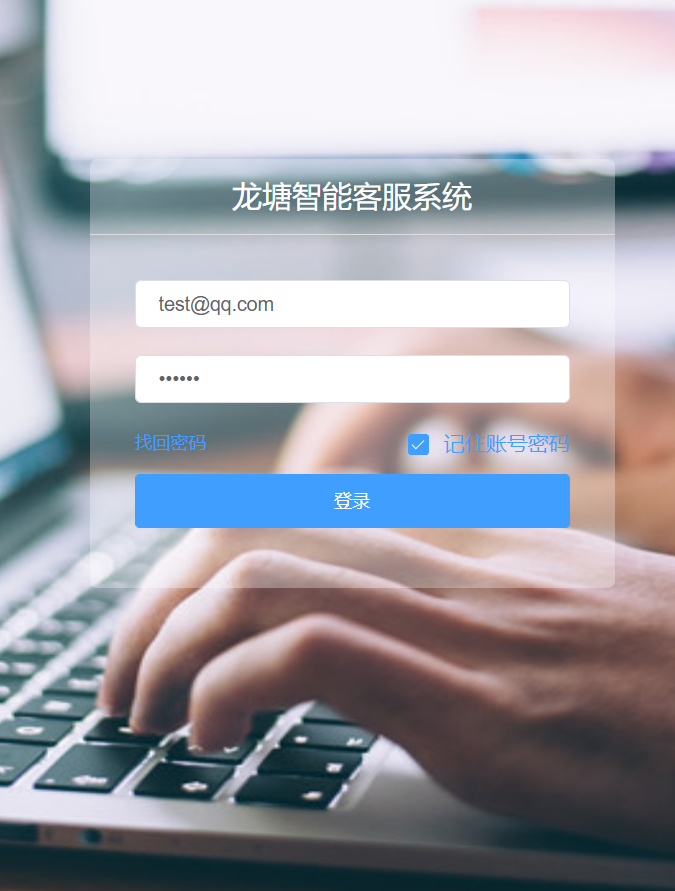 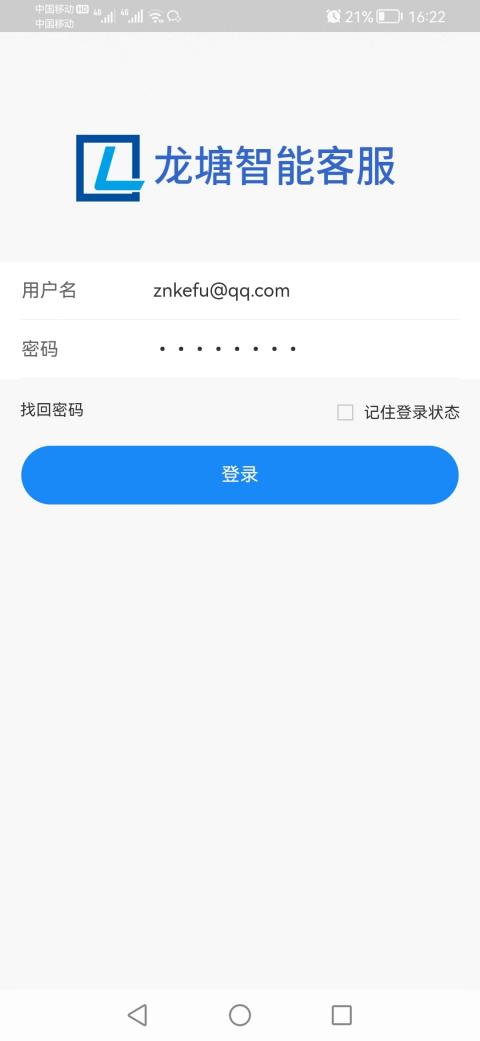 2部署接入2.1 接入官网/H5手机网站JS集成可部署官网、手机H5网站、公众号网站，之间把JS代码复制到网站即可2.1.1能自己设计客服咨询按钮，隐藏系统按钮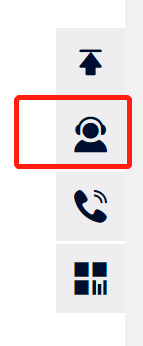 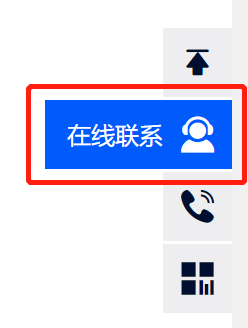 2.1.2 能绑定第三方用户，显示对方用户昵称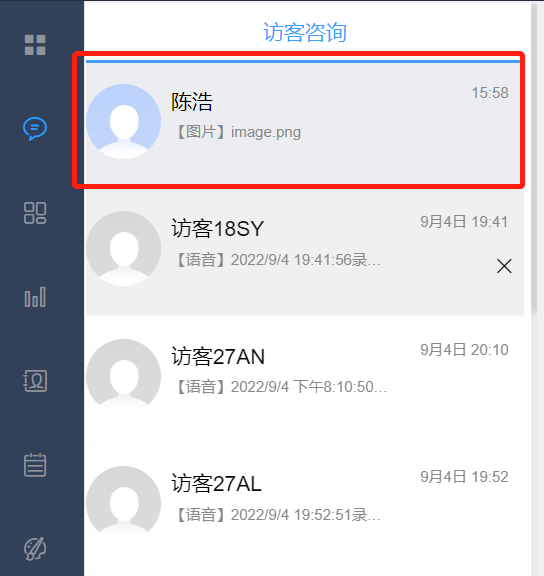 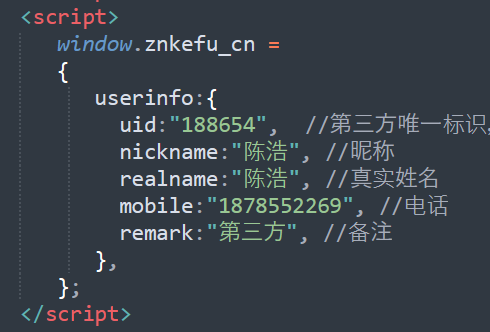 和客服系统用户一一对应，客户昵称显示对方系统用户昵称。2.1.3 能第一次打开咨询窗口发送商品连接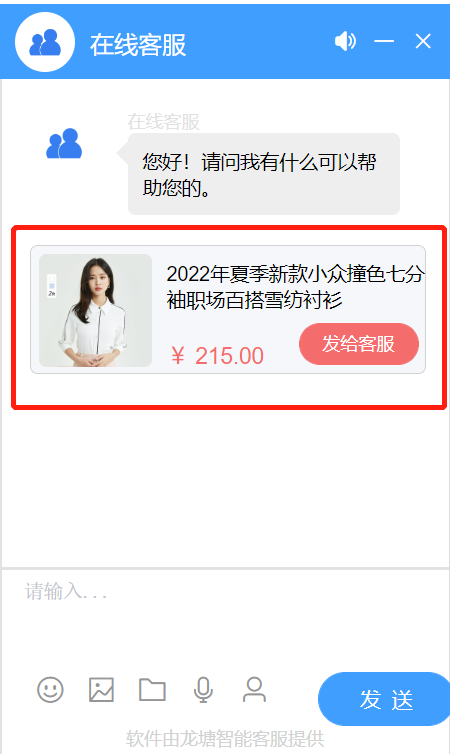 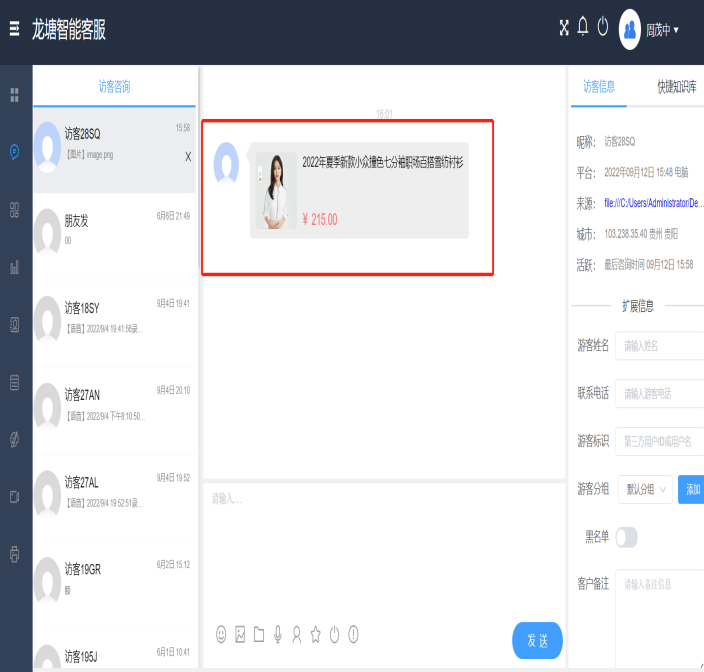 2.2 灵活H5客服链接2.2.1 部署到APP/H5网站/公众号底部菜单/抖音/微博App和小程序可采用webview方式接入，其他可通过JS打开新窗口或者之间跳转，也可绑定第三方用户，初始化发送商品链接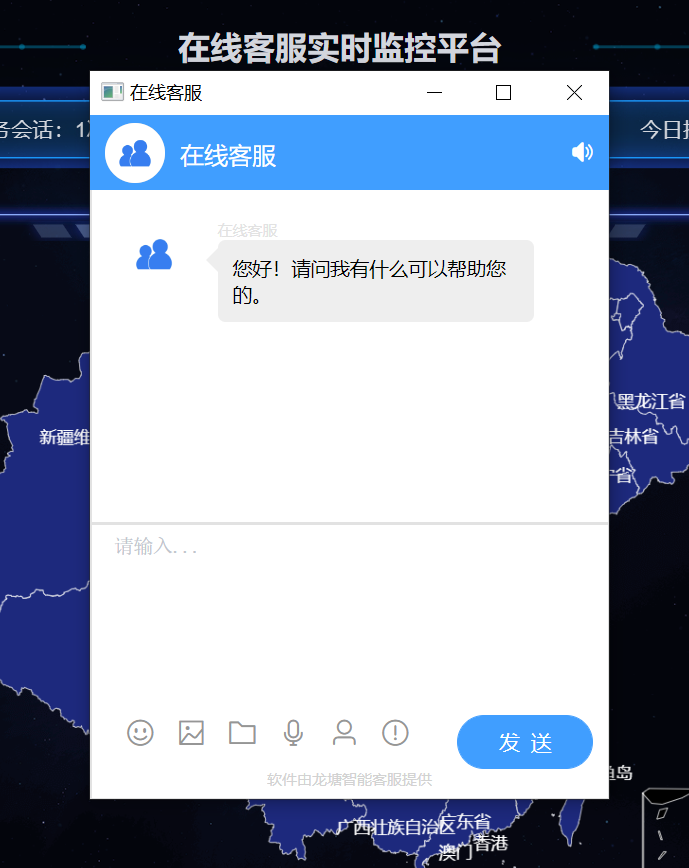 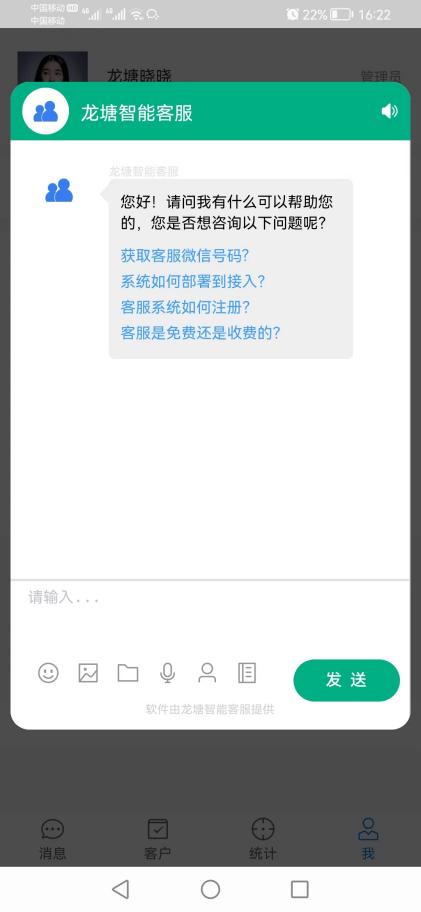 2.3微信小程序/公众号部署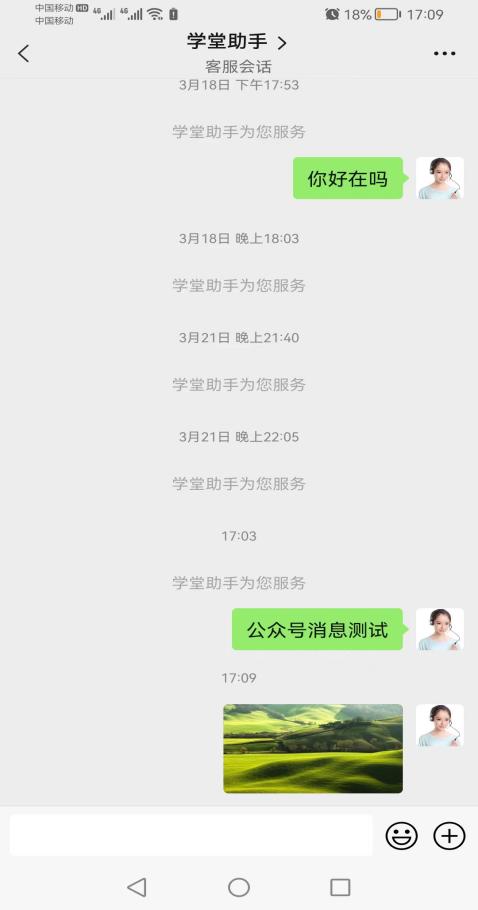 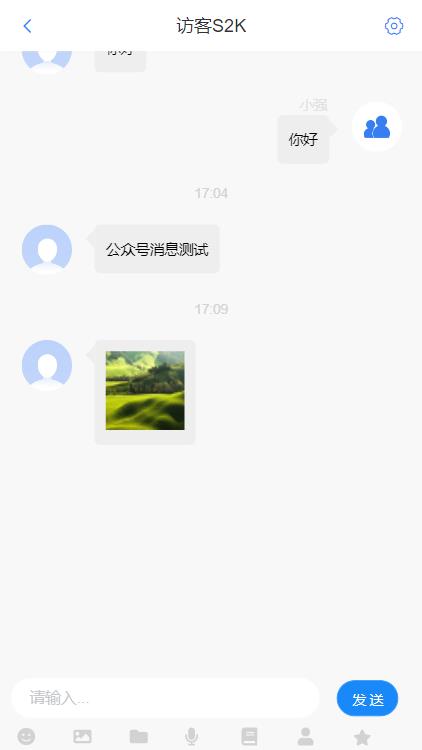 3对话平台3.1 客户信息编辑/备注/加入黑名单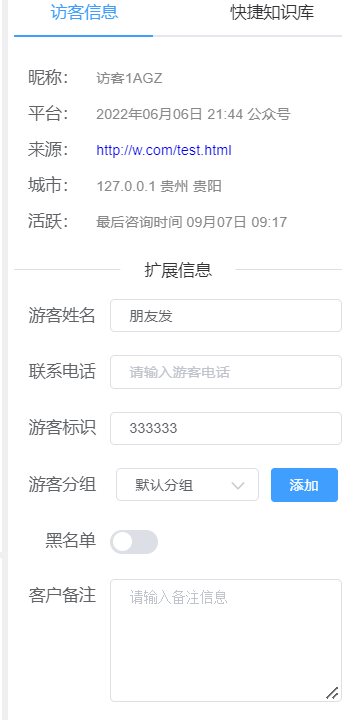 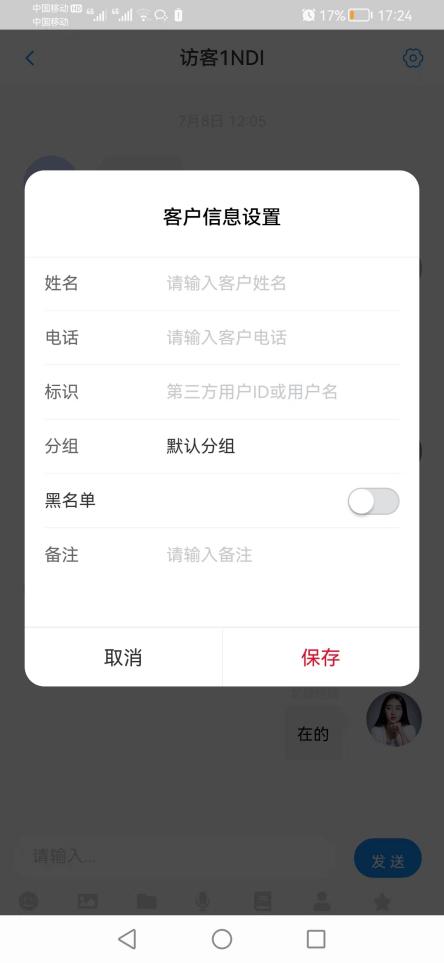 3.2 发送语音/文字/图片/文件/表情消息图片可以之间微信（Alt+A）截图直接输入框粘贴发送图片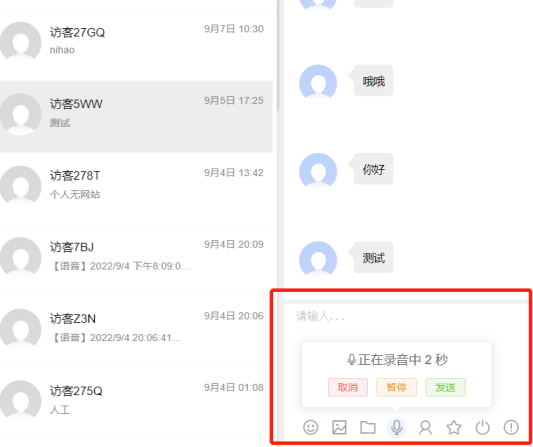 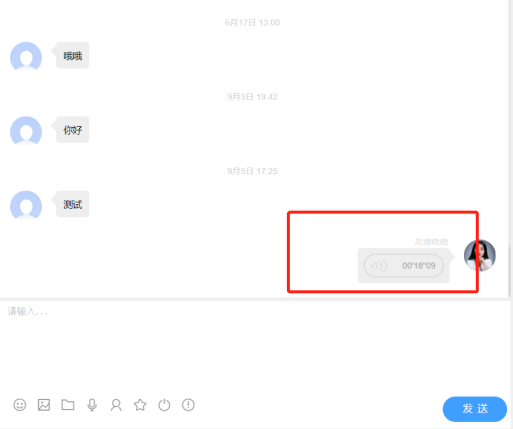 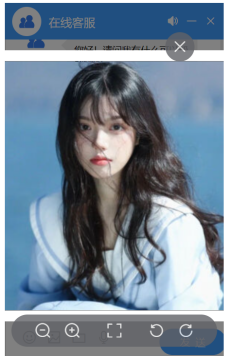 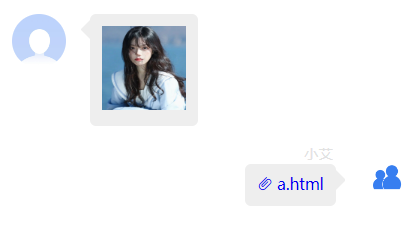 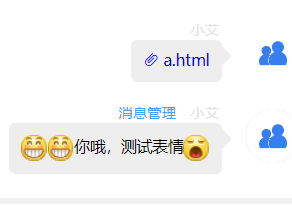 3.3 客服转接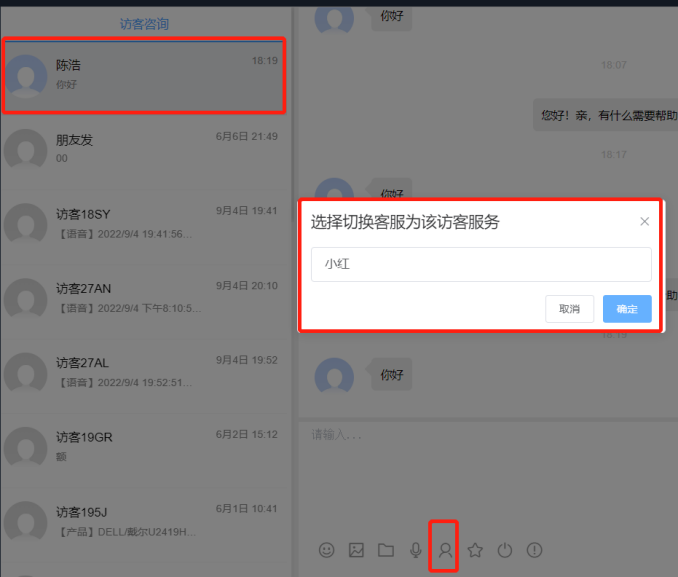 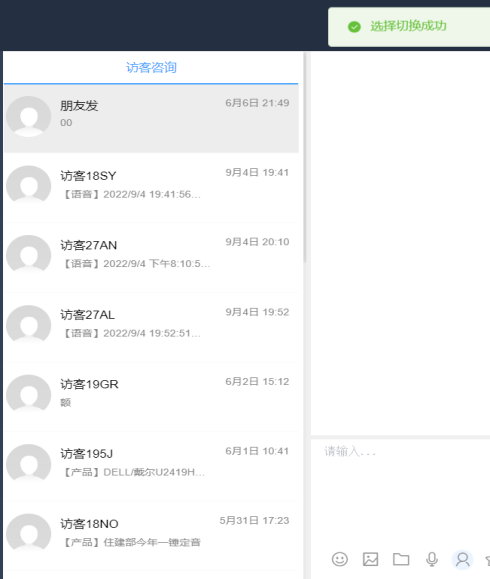 3.4 邀请评价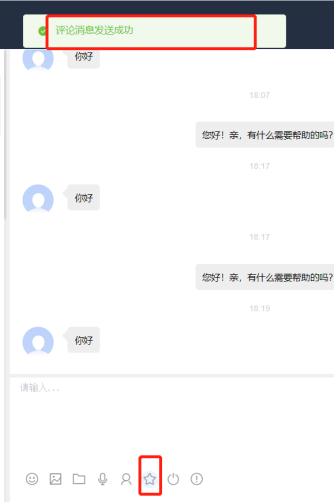 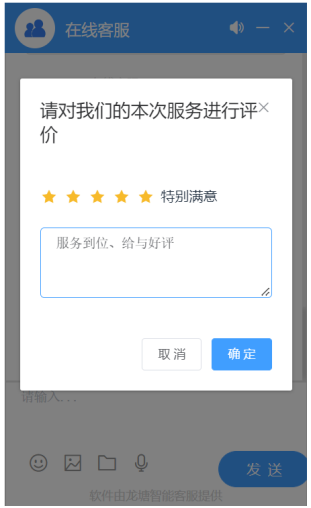 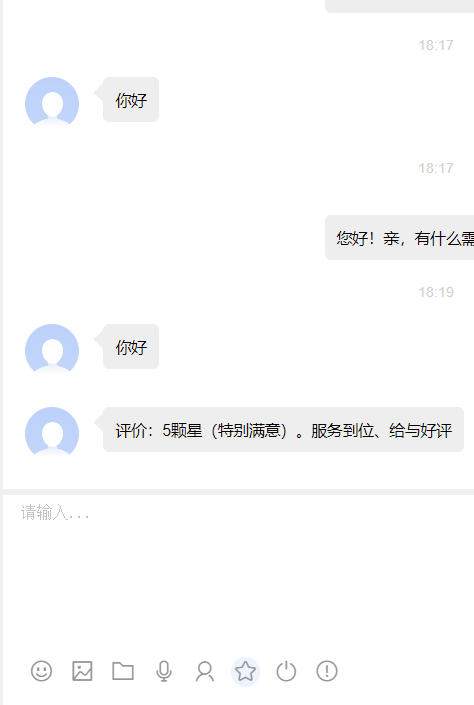 3.5 结束咨询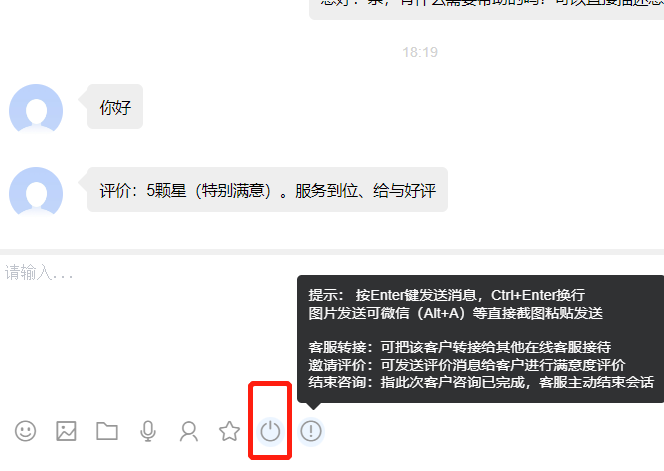 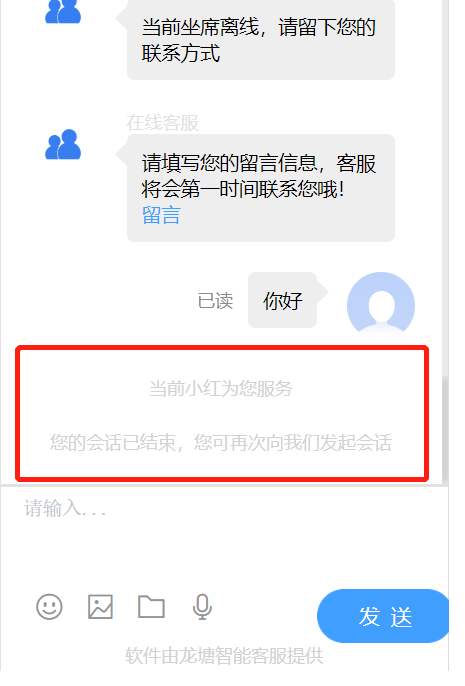 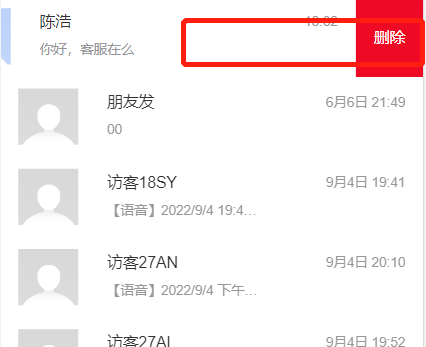 3.6 消息撤回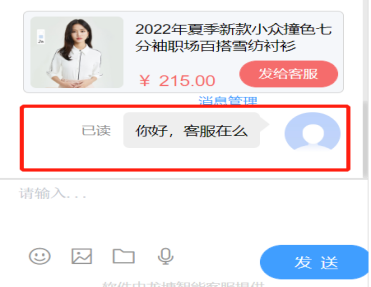 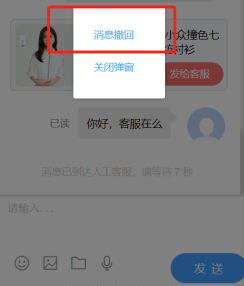 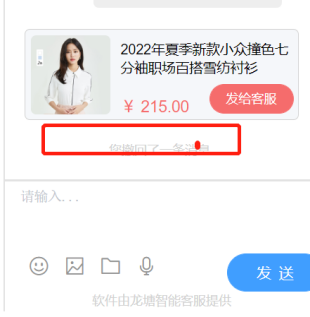 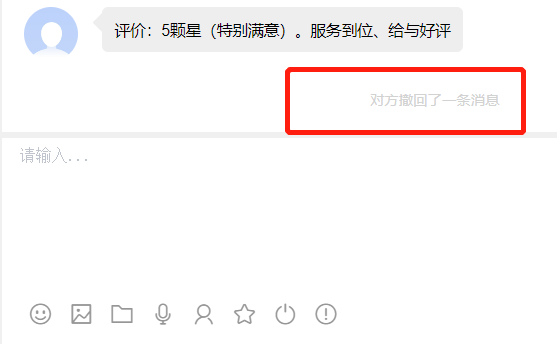 3.7 加入知识库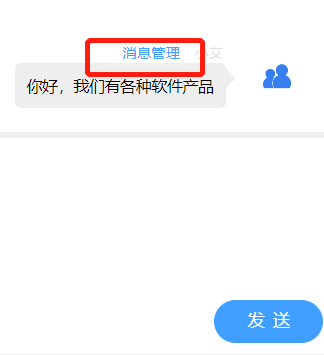 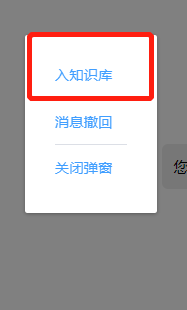 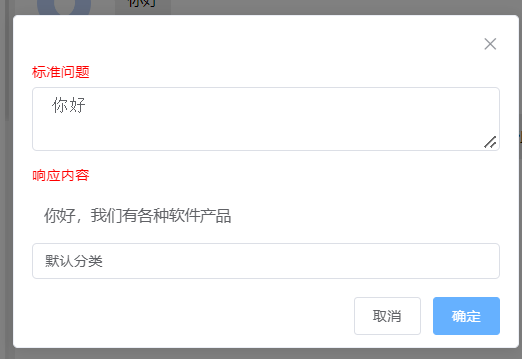 3.8 正在输入...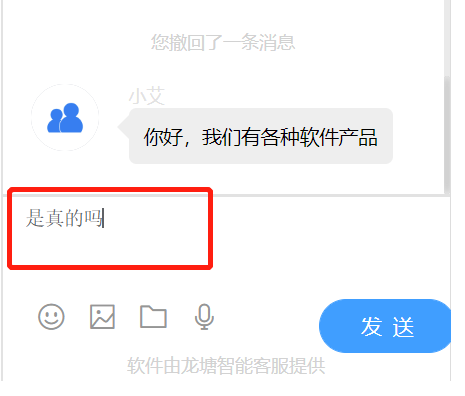 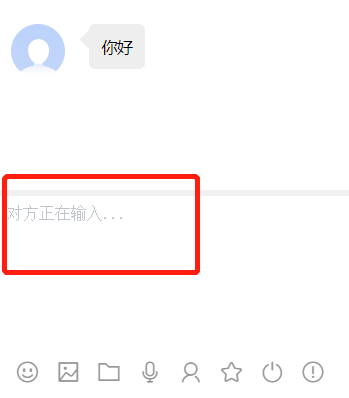 3.9 对话智能分析对话记录自动入库持久存储分析，设置机器人回复时，若客户输入相同的之前咨询过的问题，就会自动回复之前客服的回复3.10 消息多通道提醒对方发来消息，有声音提醒、电脑客户端图表闪动提醒，弹框提醒，指示图提醒等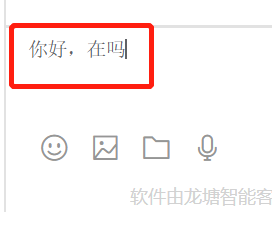 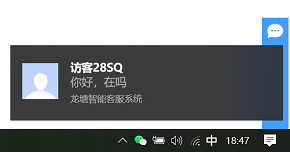 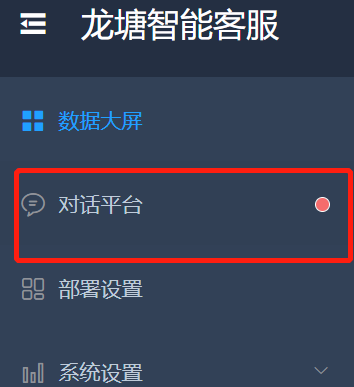 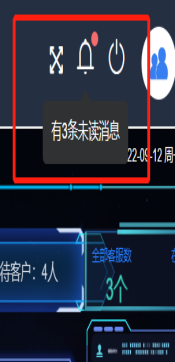 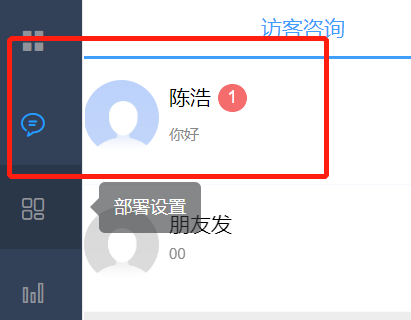 3.11 微信24小时在线接收消息绑定微信后能24消息自动接收消息和回复消息，不需要登录客户端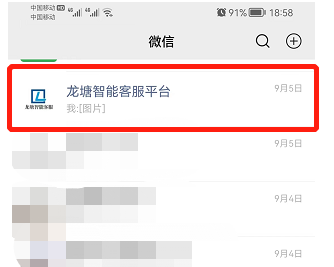 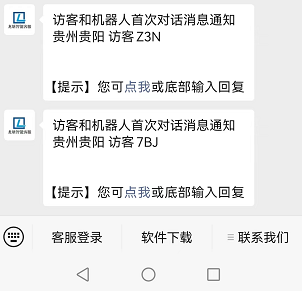 3.12 消息智能提示需要在机器人设置那里开启智能词提示  访客输入咨询内容后 ，会智能提示用户想要咨询的问题，该问题需要在机器人知识库中添加才能使用 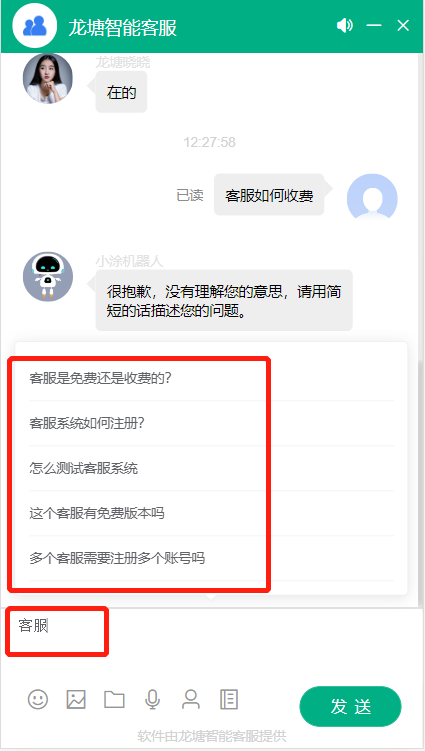 3.13 消息已读/未读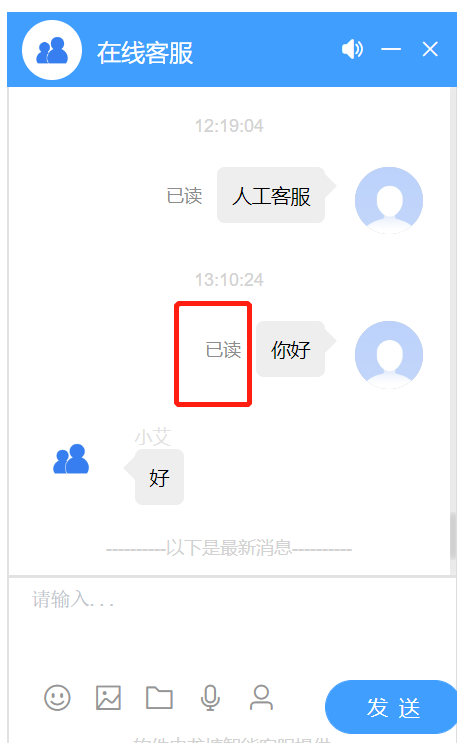 3.14 消息永久存储不消失4咨询按钮设置4.1 电脑端动态设置可设置按钮的宽高、大小、形状、文字、颜色、距离底部位置等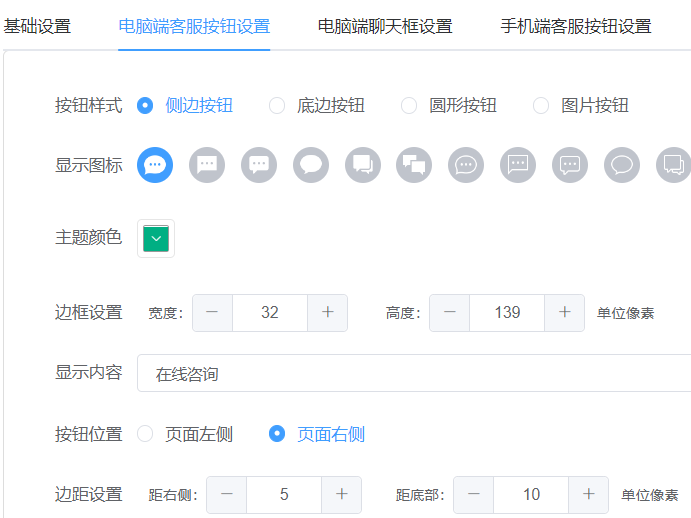 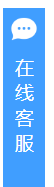 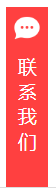 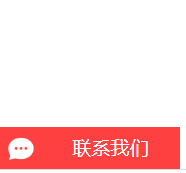 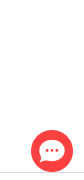 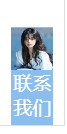 4.2 手机端动态设置可设置按钮的宽高、大小、形状、文字、颜色、距离底部、左右位置等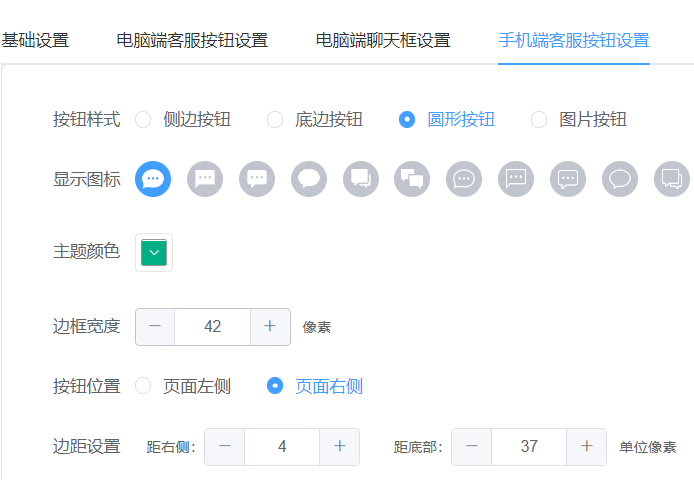 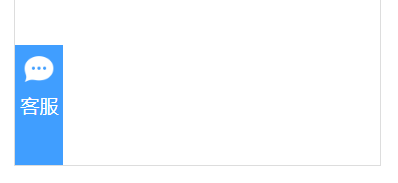 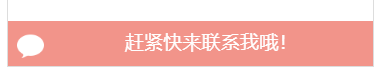 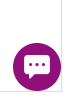 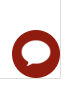 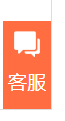 5聊天框样式设置5.1 电脑聊天框设置开启自动弹出可打开网站即弹出聊天对话框，不用用户手动点击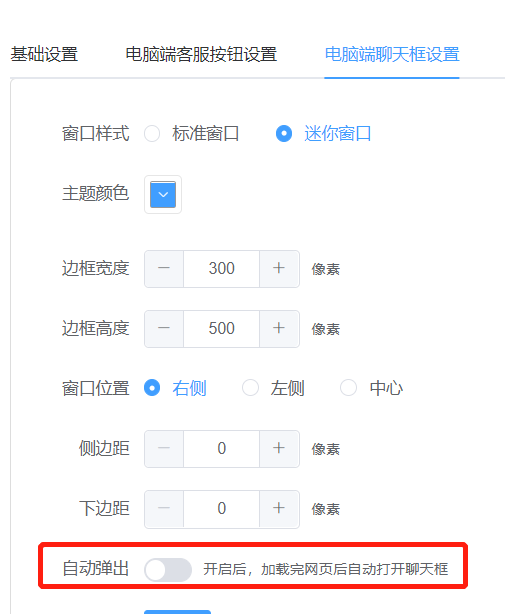 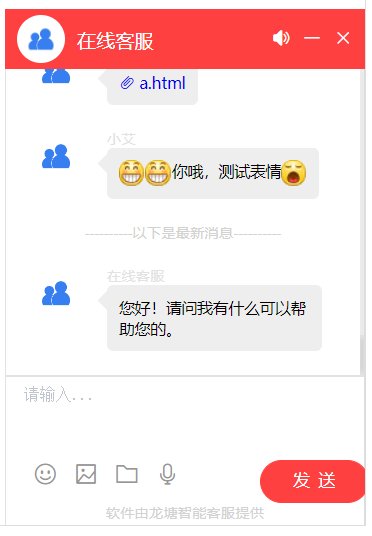 5.2 手机端聊天框设置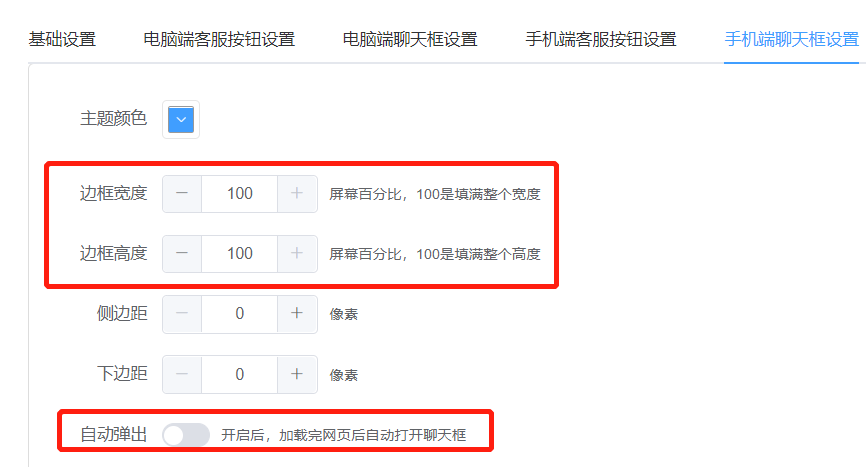 6机器人设置6.1 机器人添加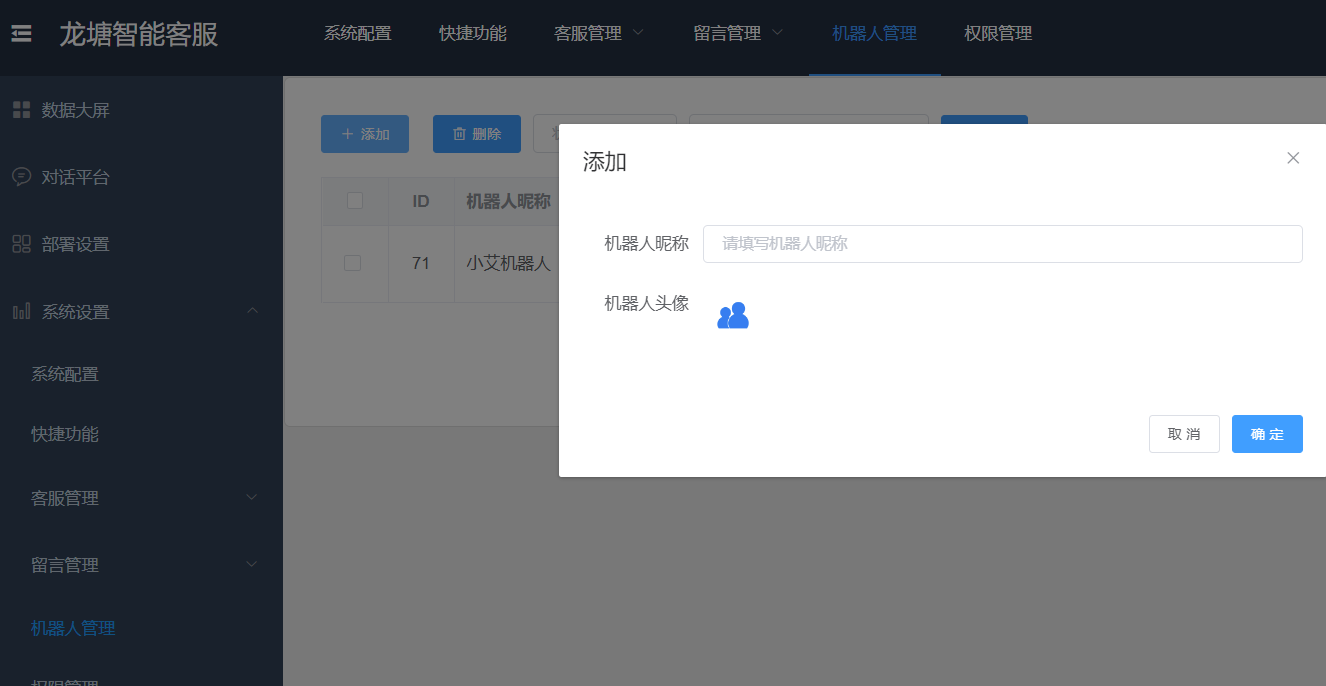 6.2 机器人配置接待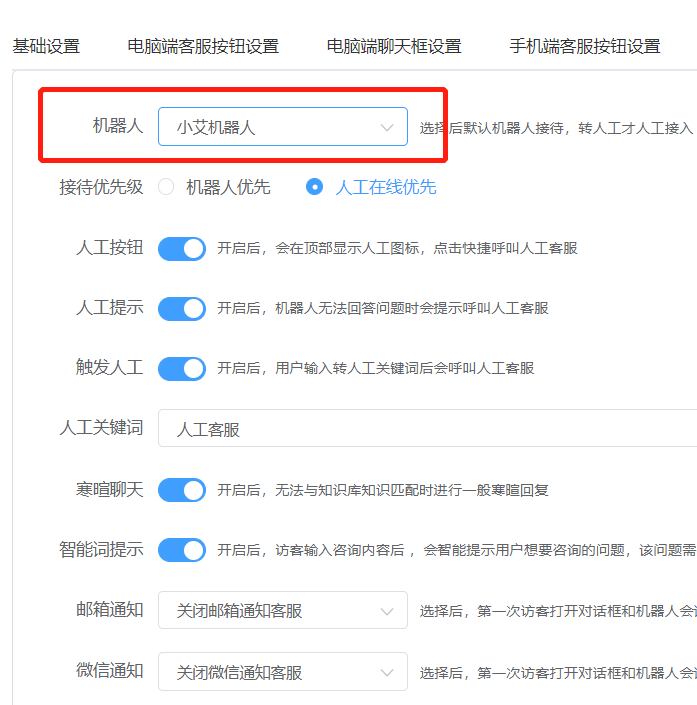 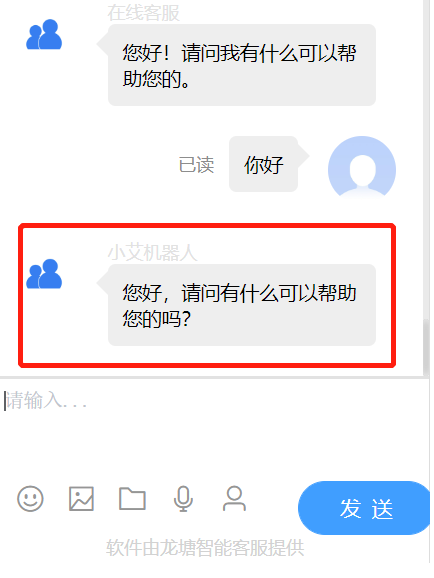 6.3 机器人转人工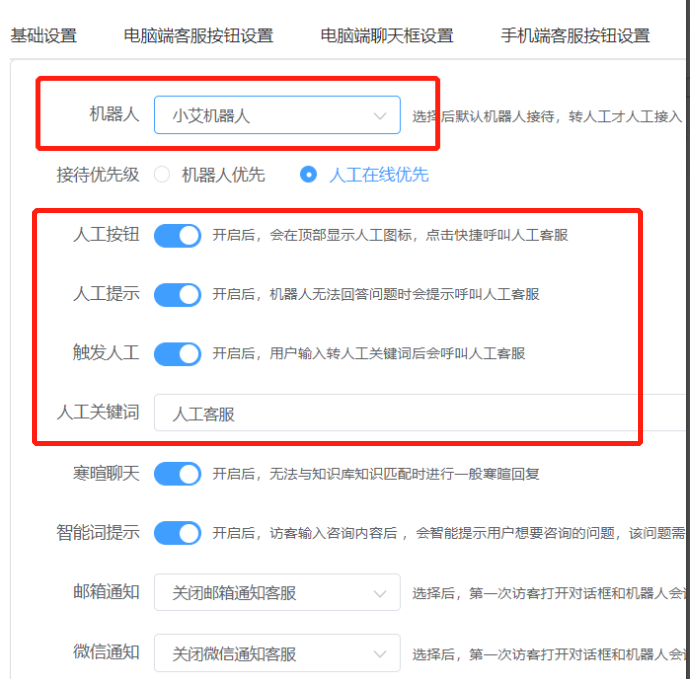 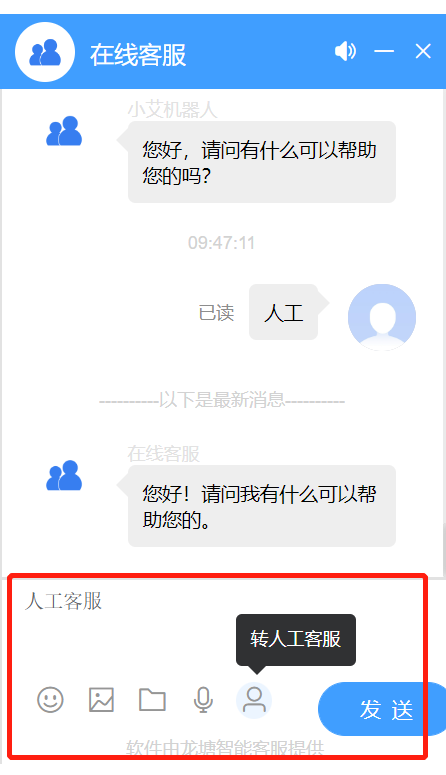 6.4 机器人寒暄聊天需要开启寒暄聊天功能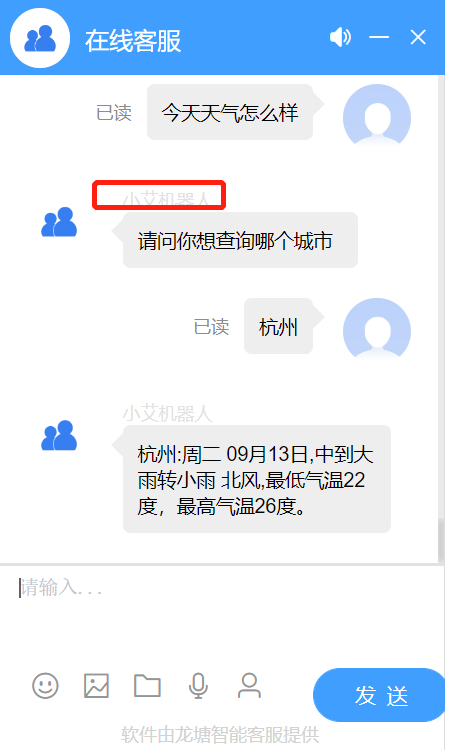 6.5 机器人业务聊天需要配置知识库功能，按知识库业务回复7评价设置7.1 评价配置开启后才能推送评价，可手动设置评价分数和内容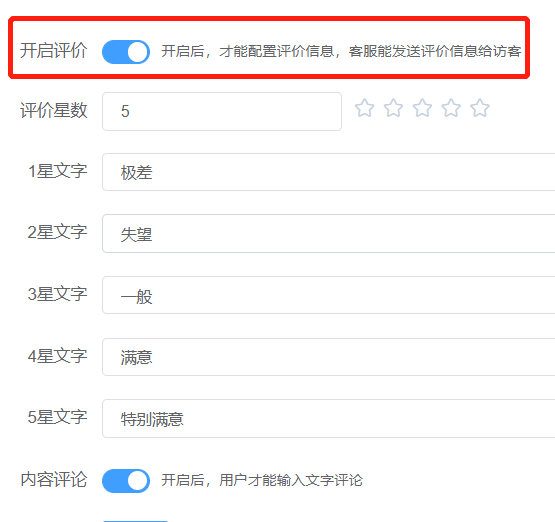 7.2 评价记录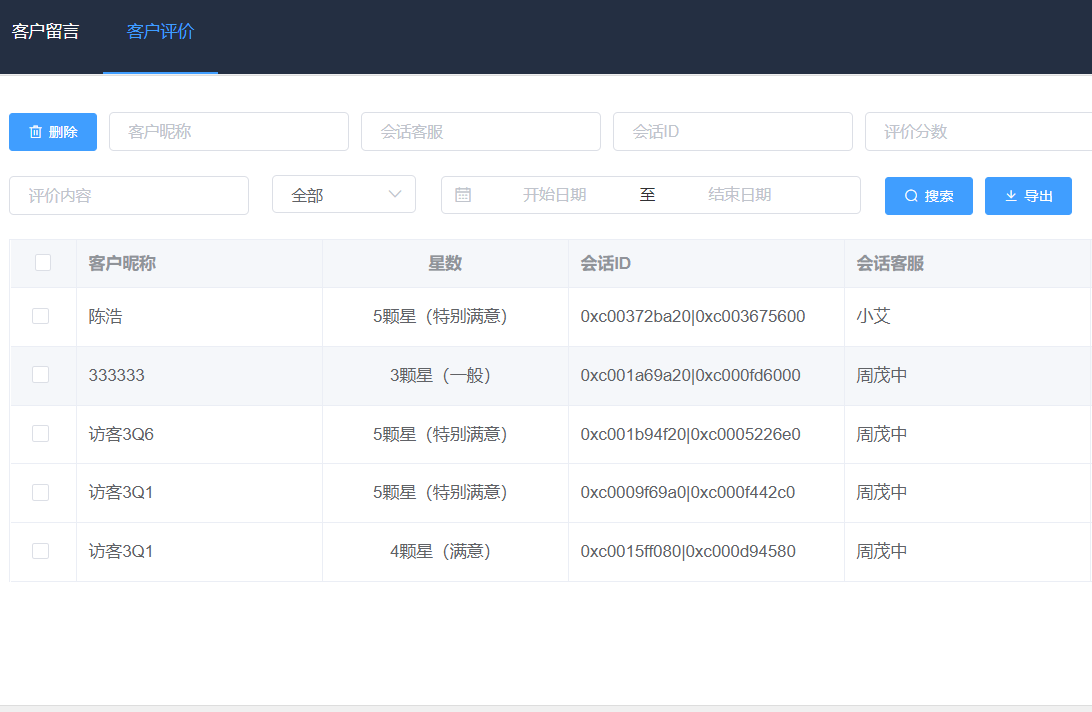 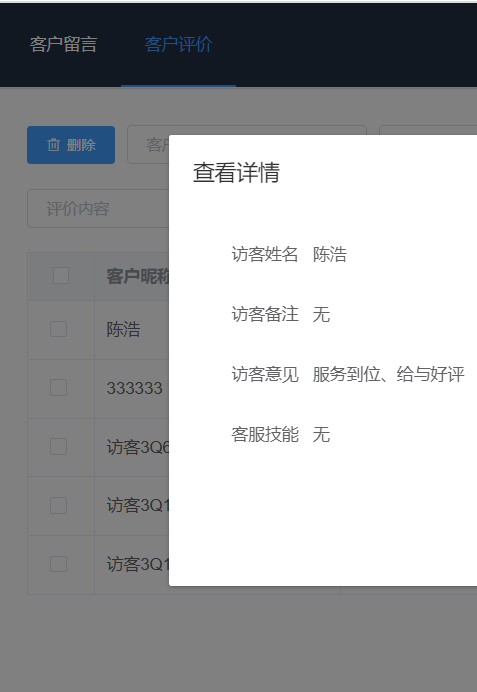 8离线留言设置8.1 自定义留言字段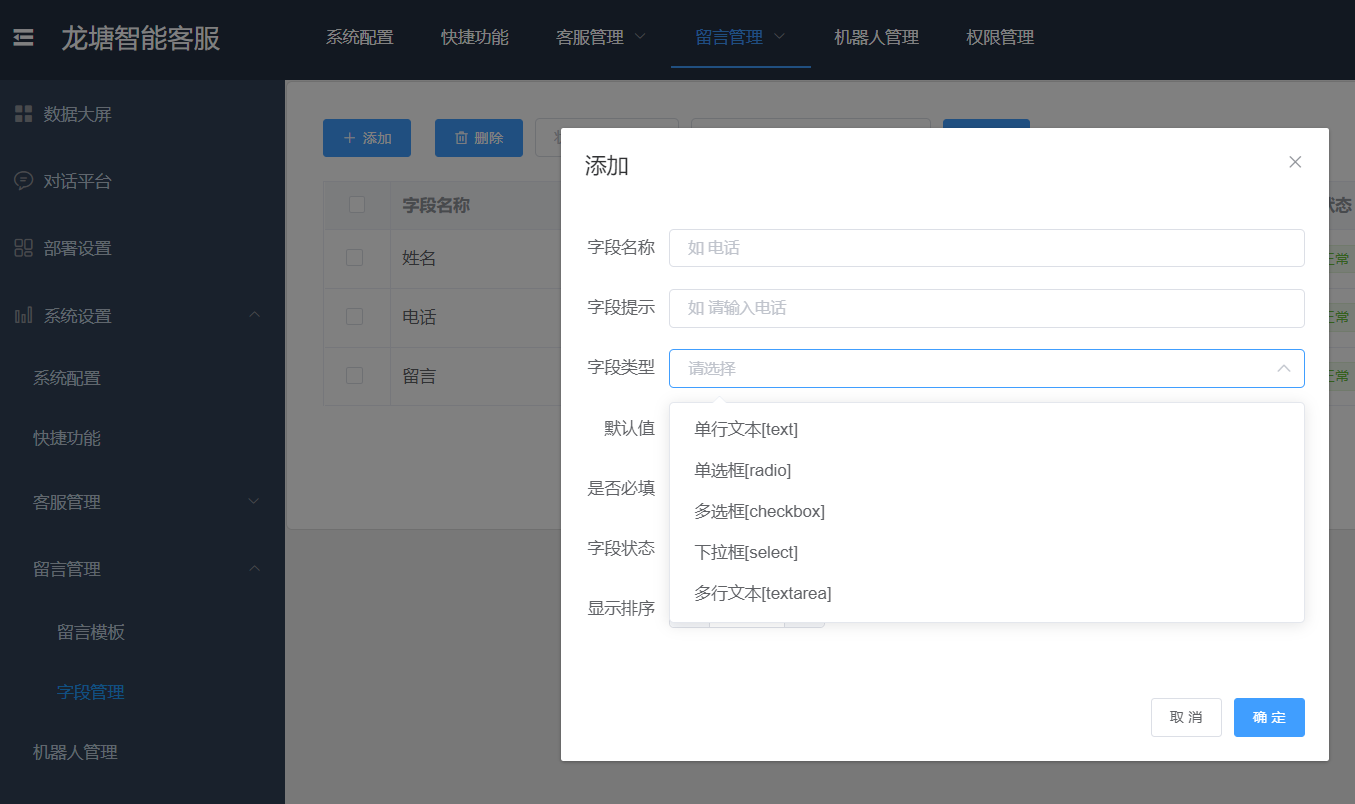 8.2 设置多个留言模板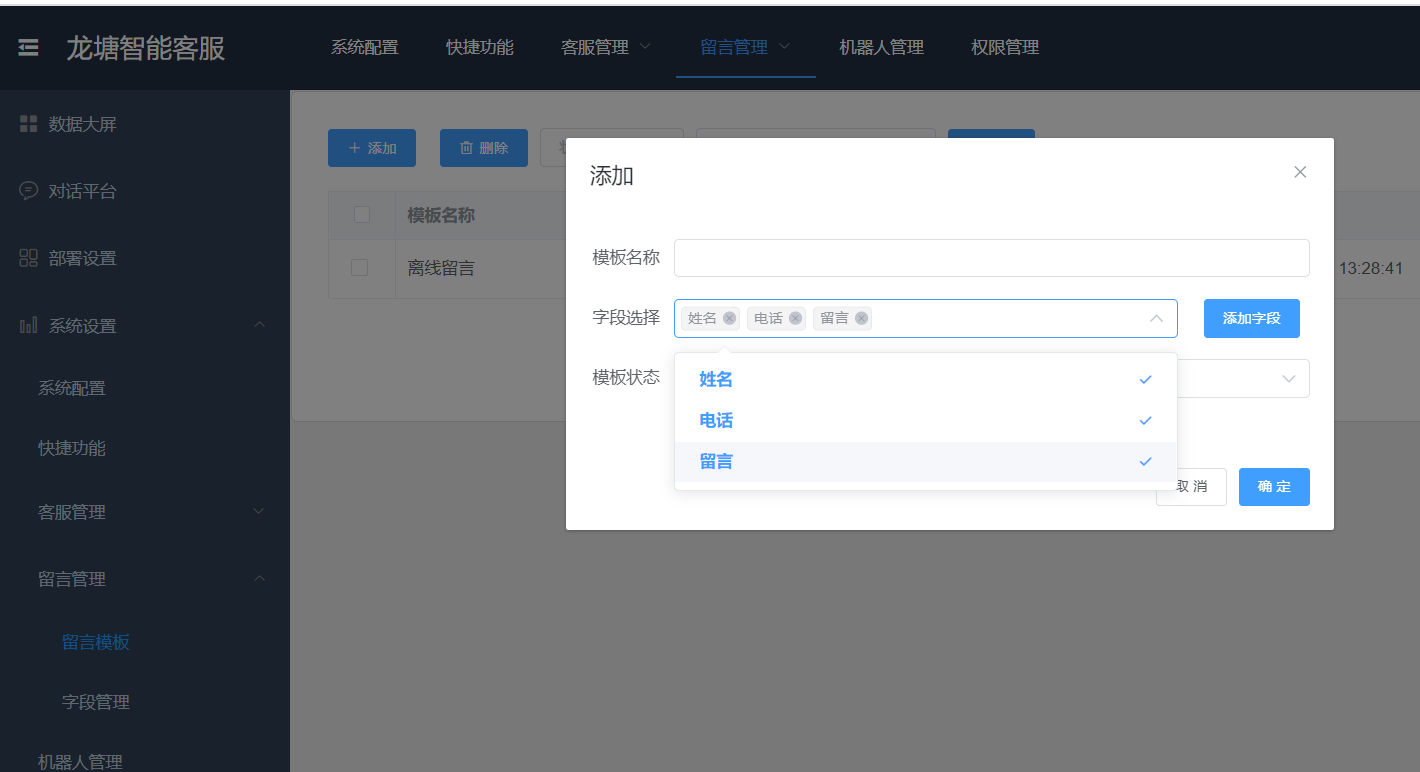 8.3 开启配置留言功能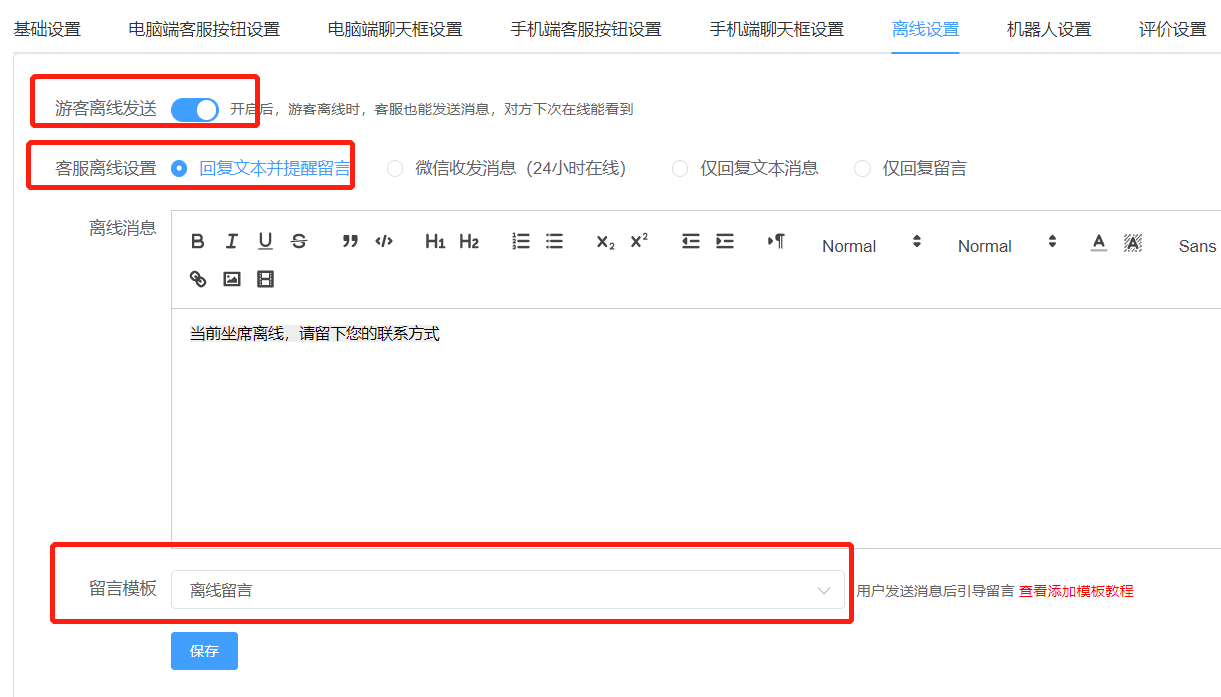 8.4 客户留言/查看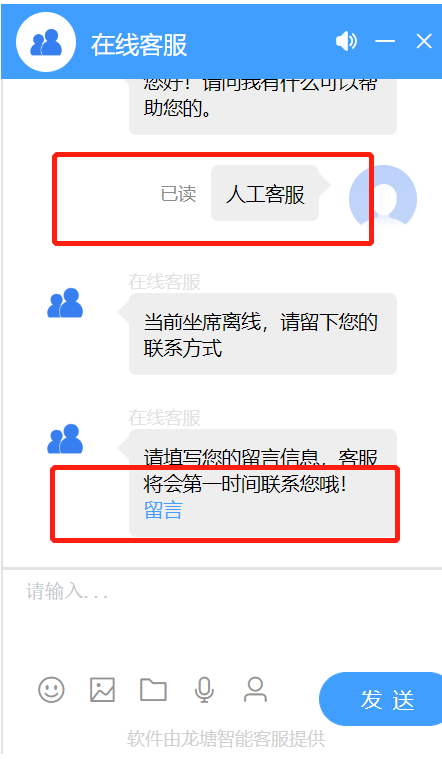 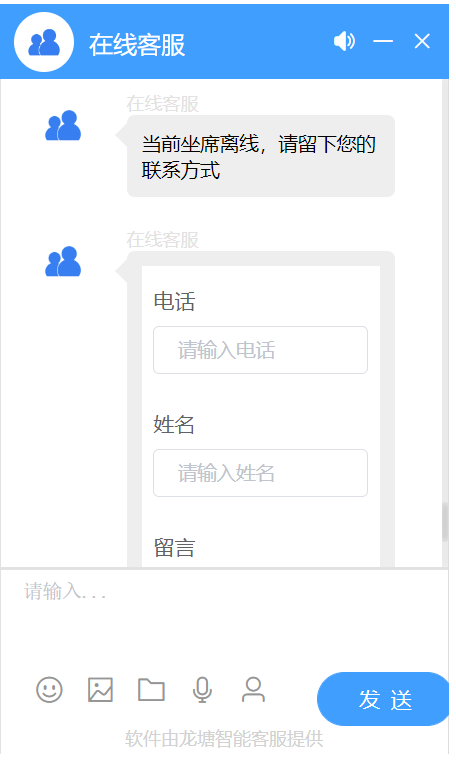 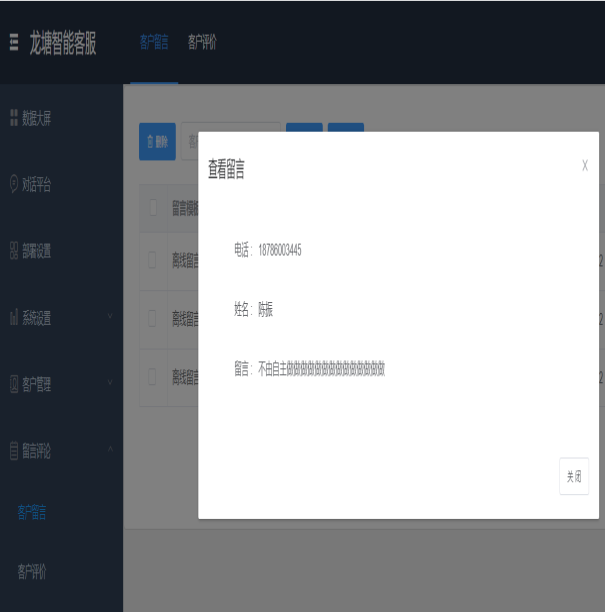 9客服不在线设置9.1 可自己设置回复内容9.2 可提醒客户留言9.3 可配置微信接收消息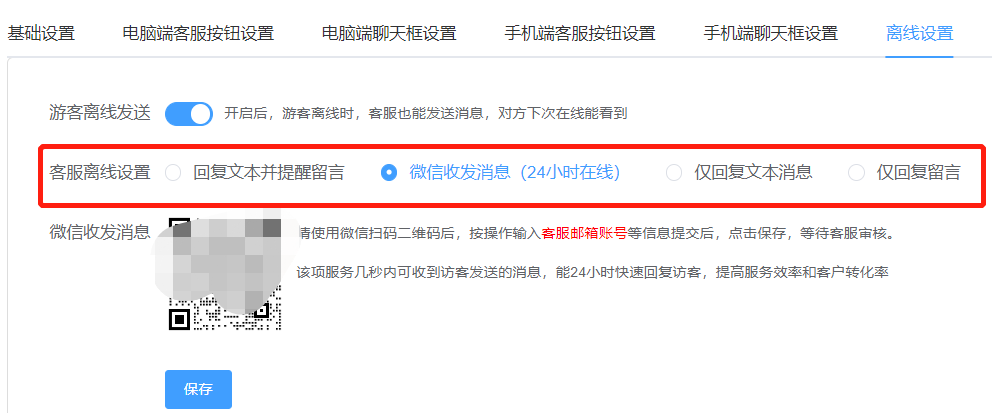 10对话框信息设置9.1 更改企业名称/图标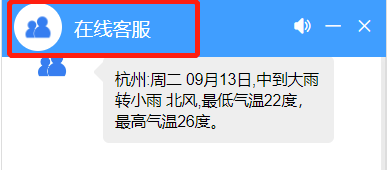 9.2 显示/隐藏客服昵称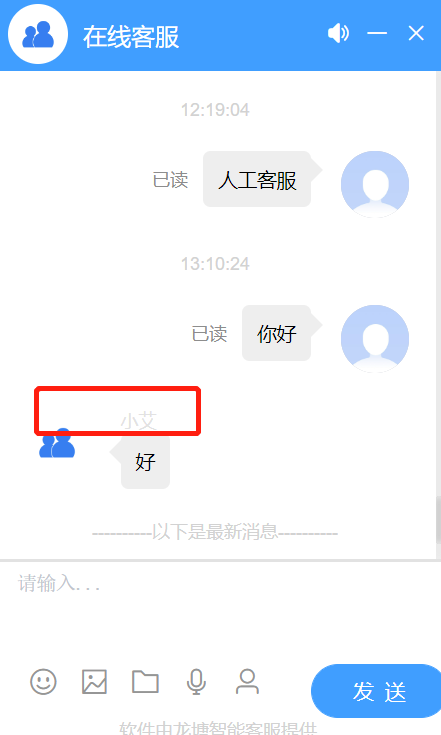 9.3 配置第一次打开的欢迎语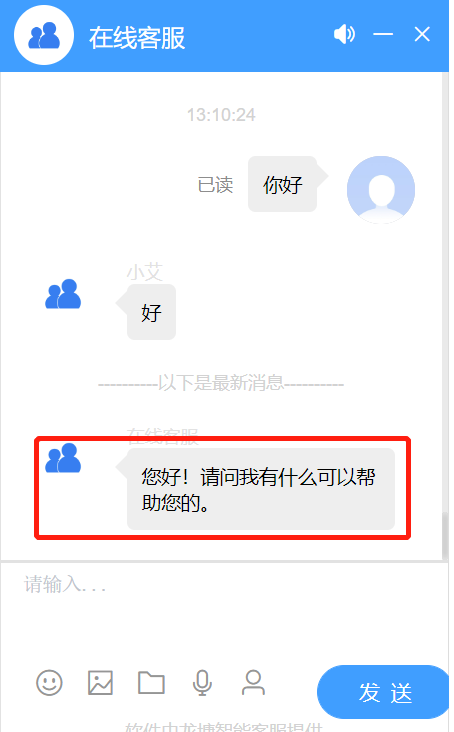 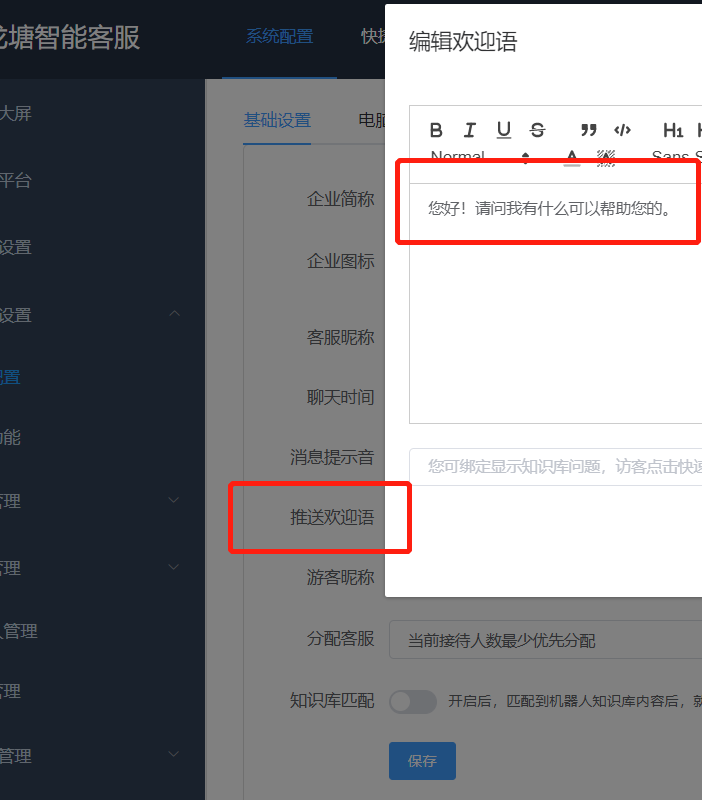 9.4 关闭消息提示音9.5 聊天时间格式显示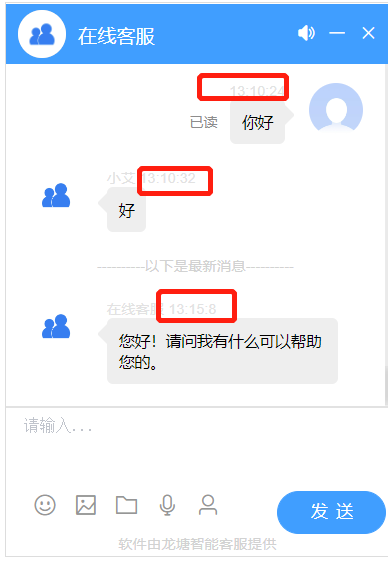 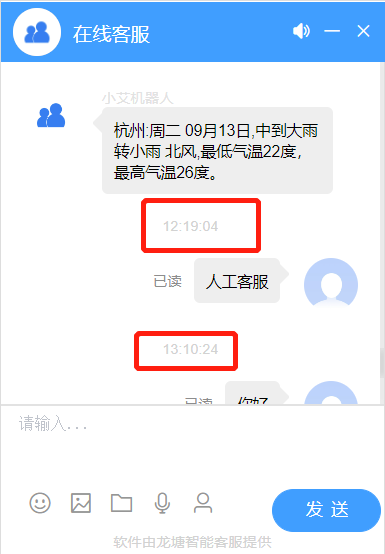 9.6 智能协助客服回复匹配到机器人知识库内容后，就自动发送消息给访客，无须客服发送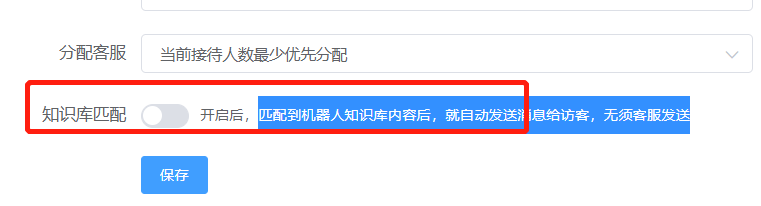 9.7 欢迎语包含快捷问题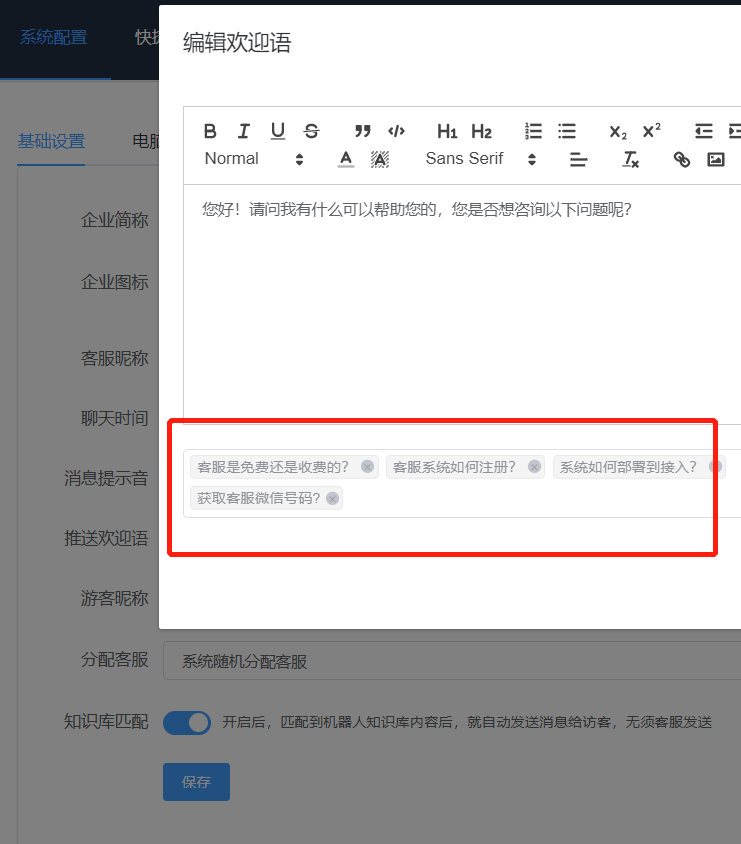 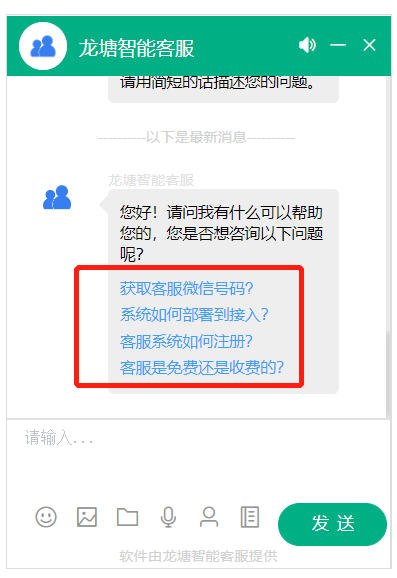 11客服接待策略11.1 系统随机分配客服11.2 上次接待的客服优先分配11.3 当前接待人数最少优先分配11.4 谁先接待优先分配给谁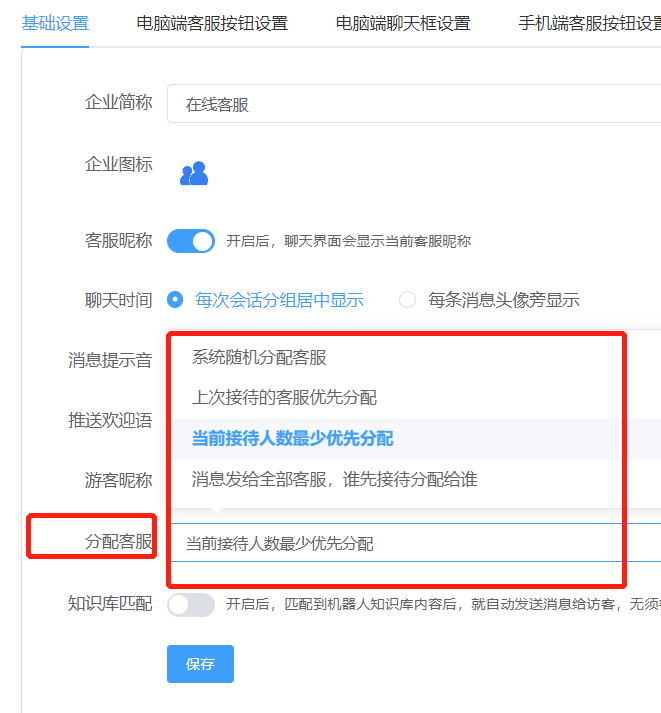 12对话框快捷回复12.1 文字列表显示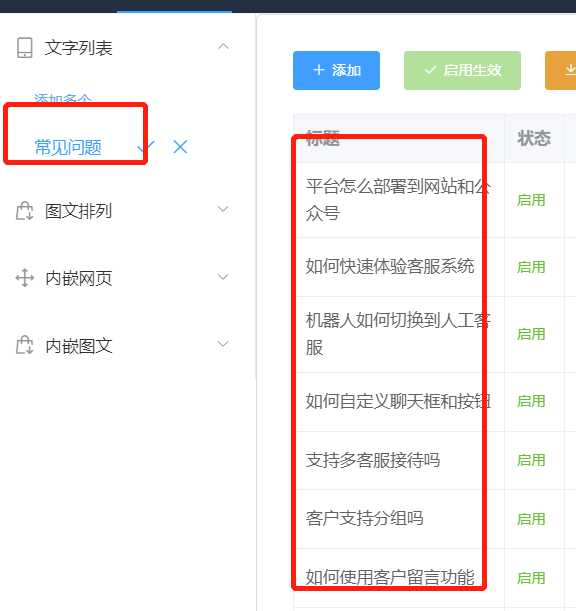 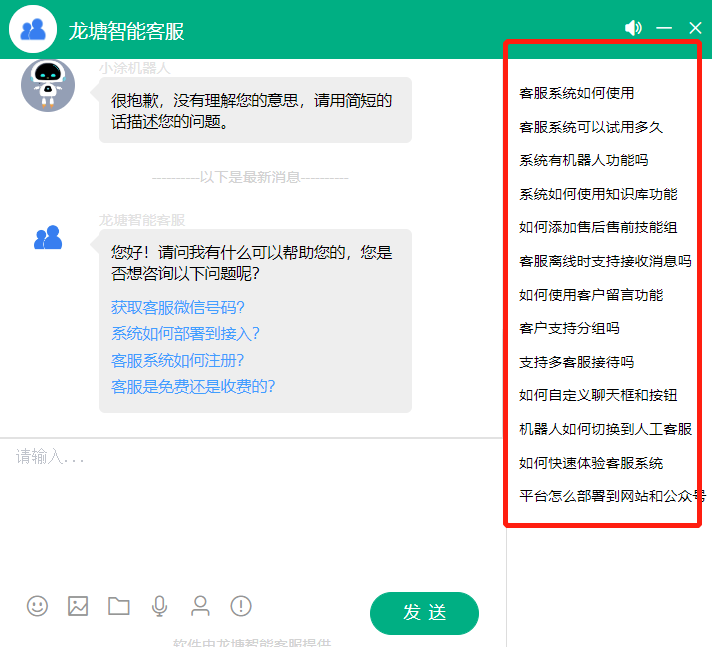 12.2 图文方式显示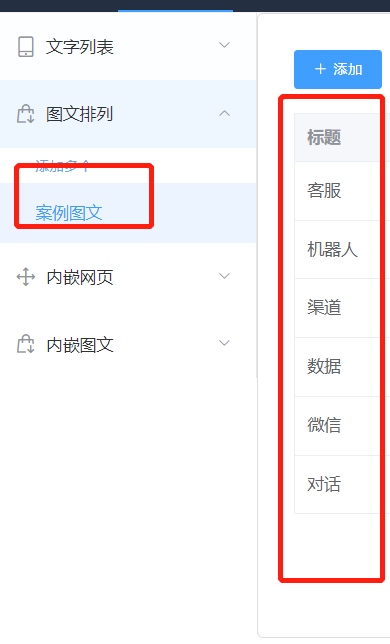 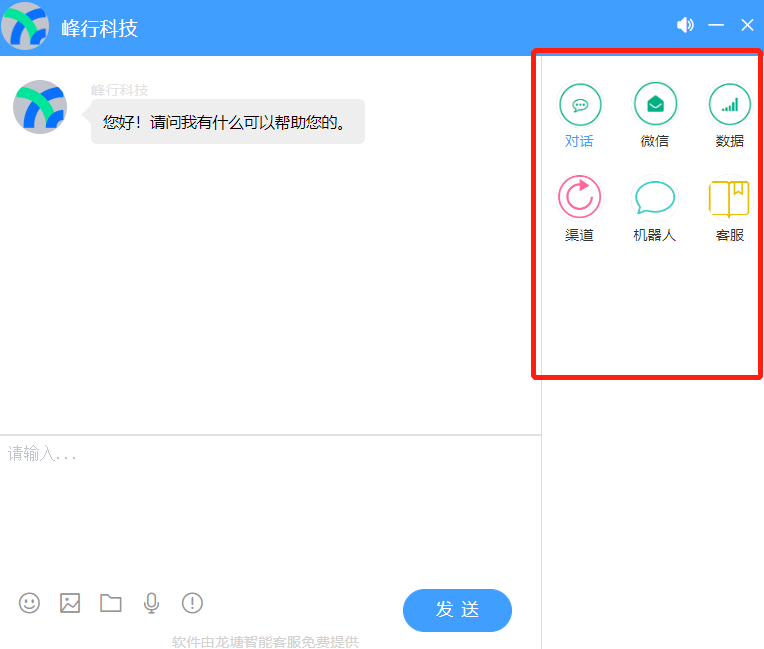 12.3 内嵌第三方网页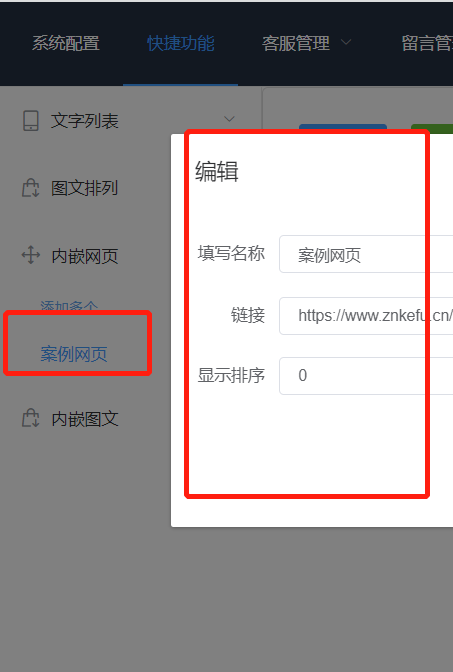 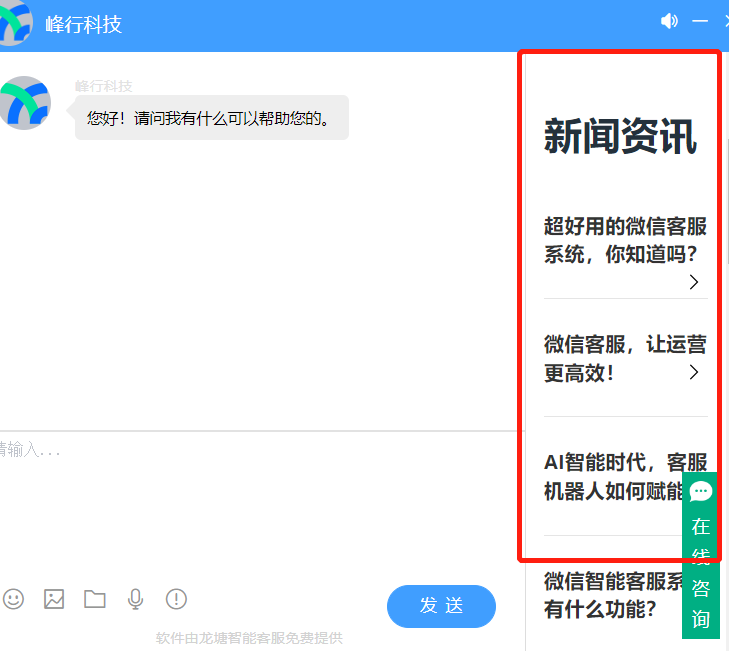 12.4 官方介绍/联系我们图文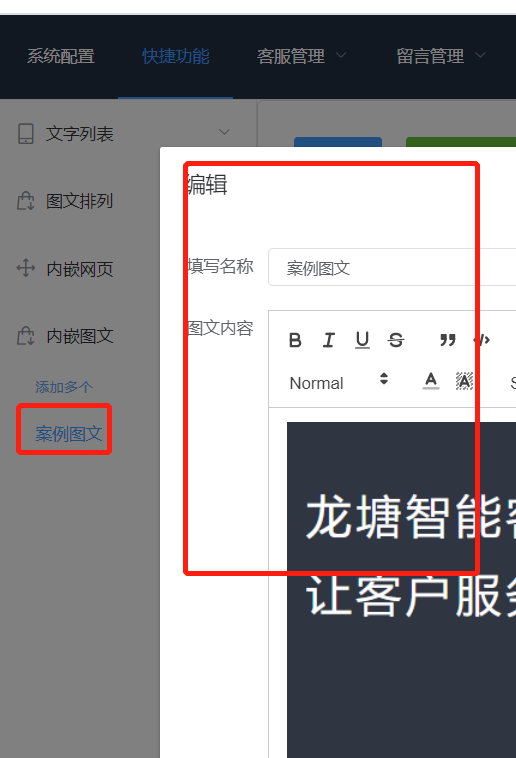 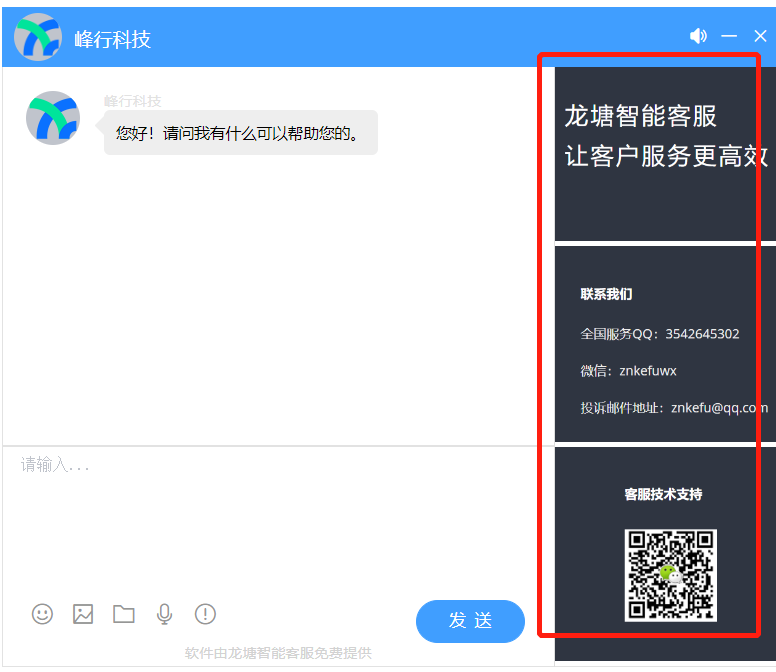 12.5 多个方式配置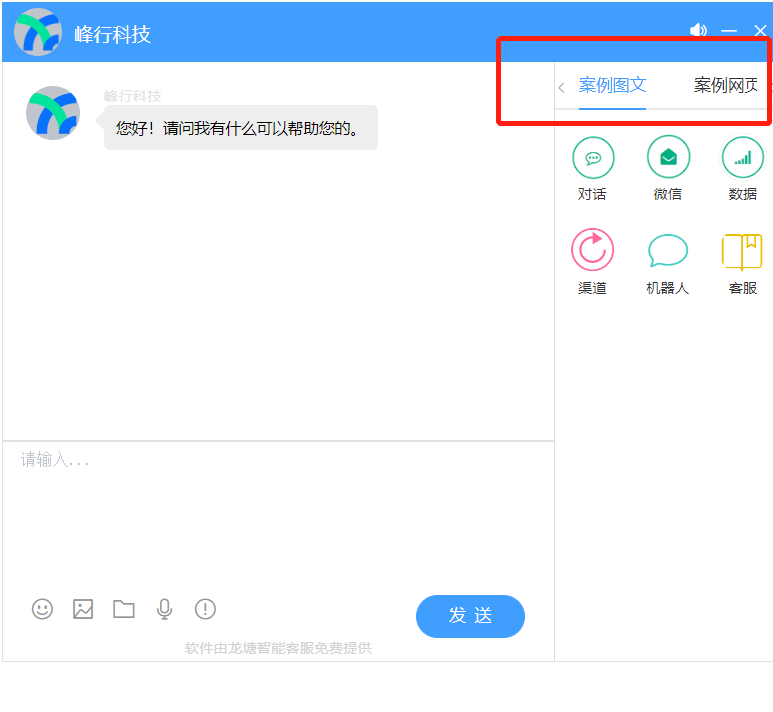 13客服管理13.1 客服添加/编辑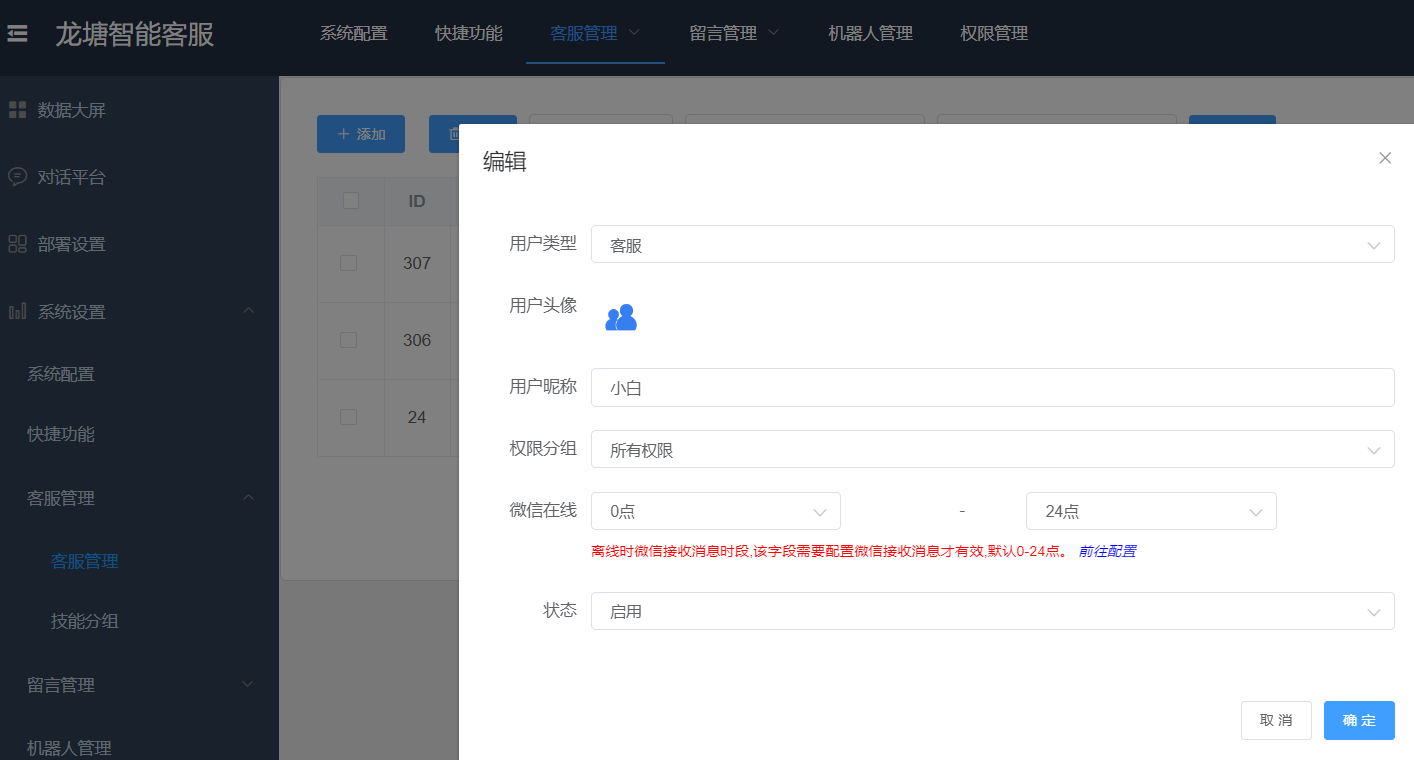 14技能组管理14.1 技能组添加/编辑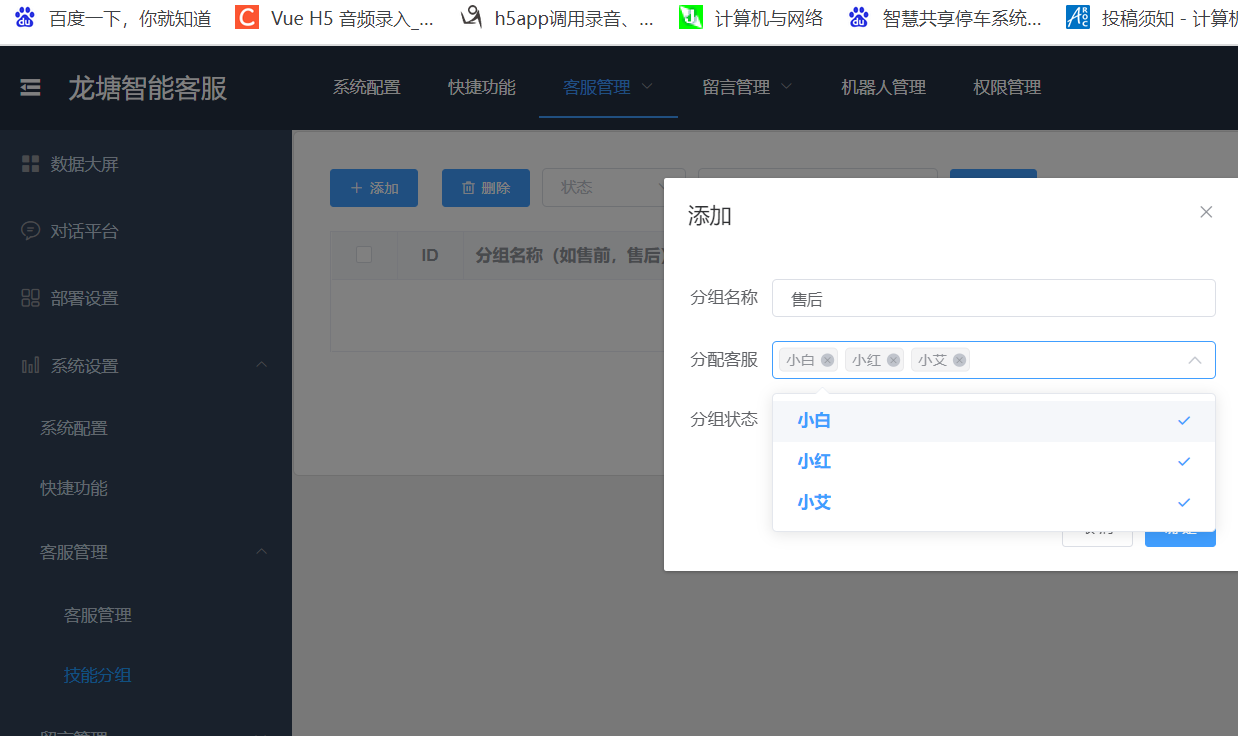 14.2 客户咨询选择售后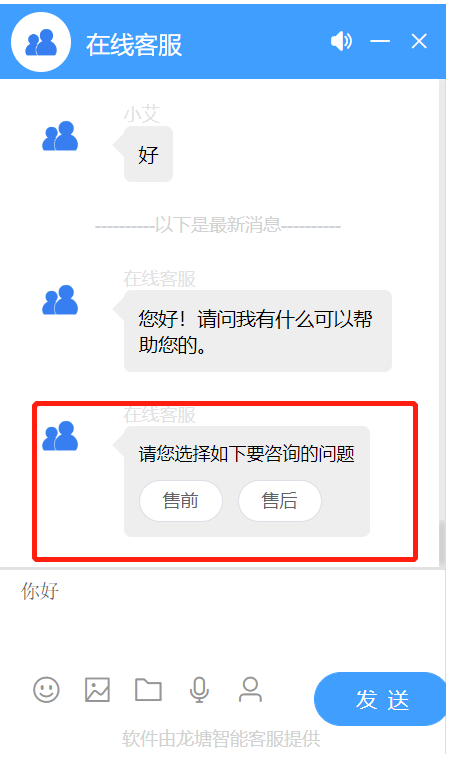 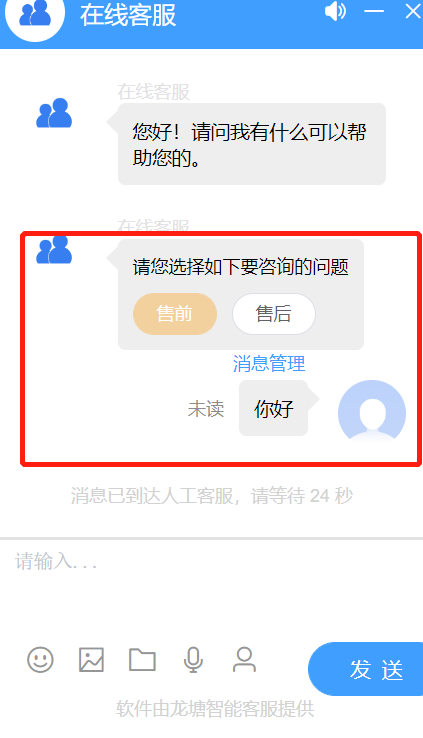 15权限管理15.1 权限分组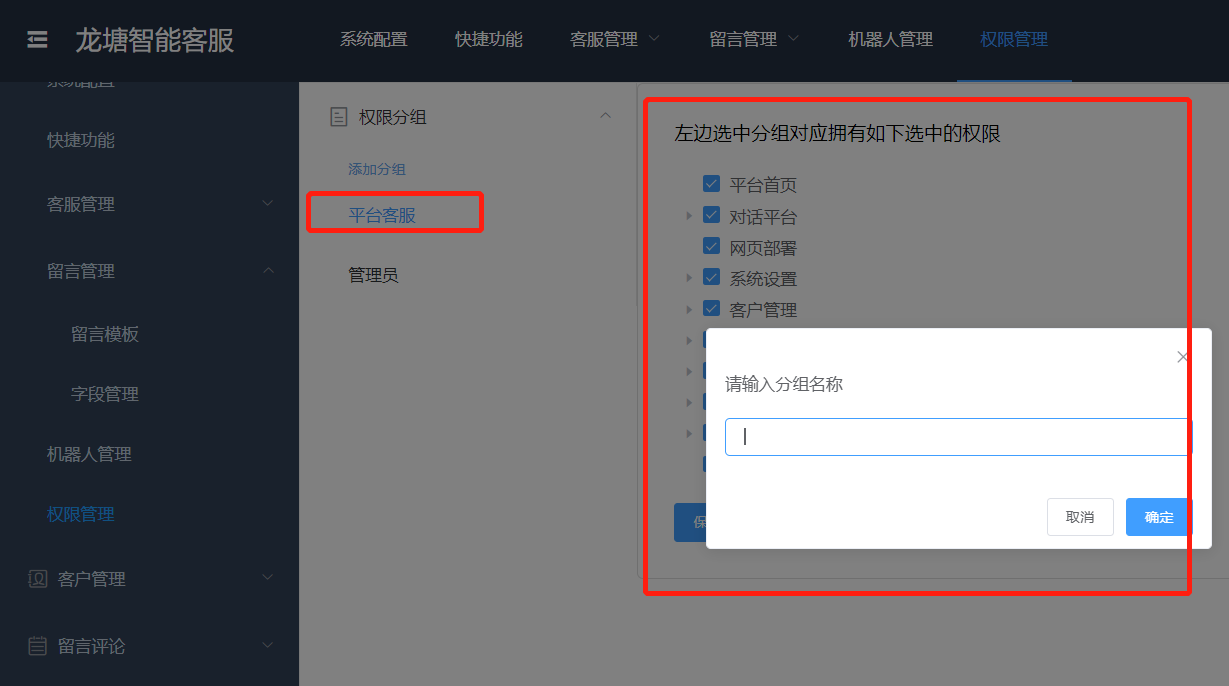 15.2 权限分配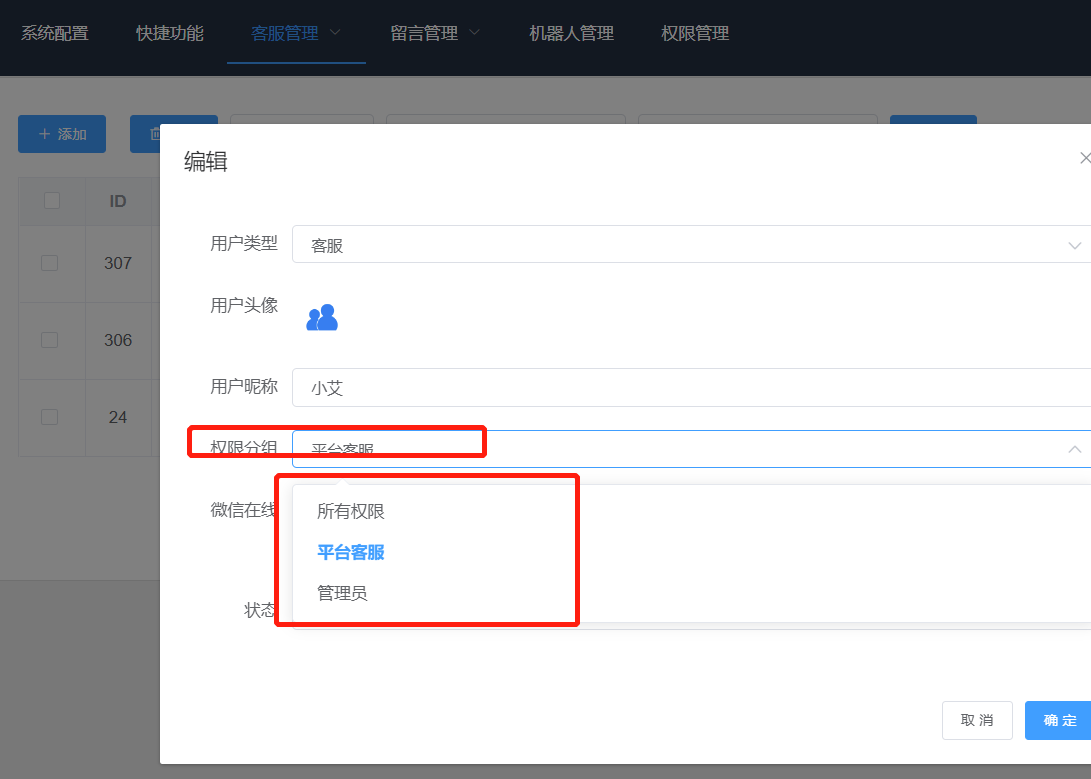 16知识库管理16.1 机器人知识库用于机器人的回复，智能提示等，外部客户使用显示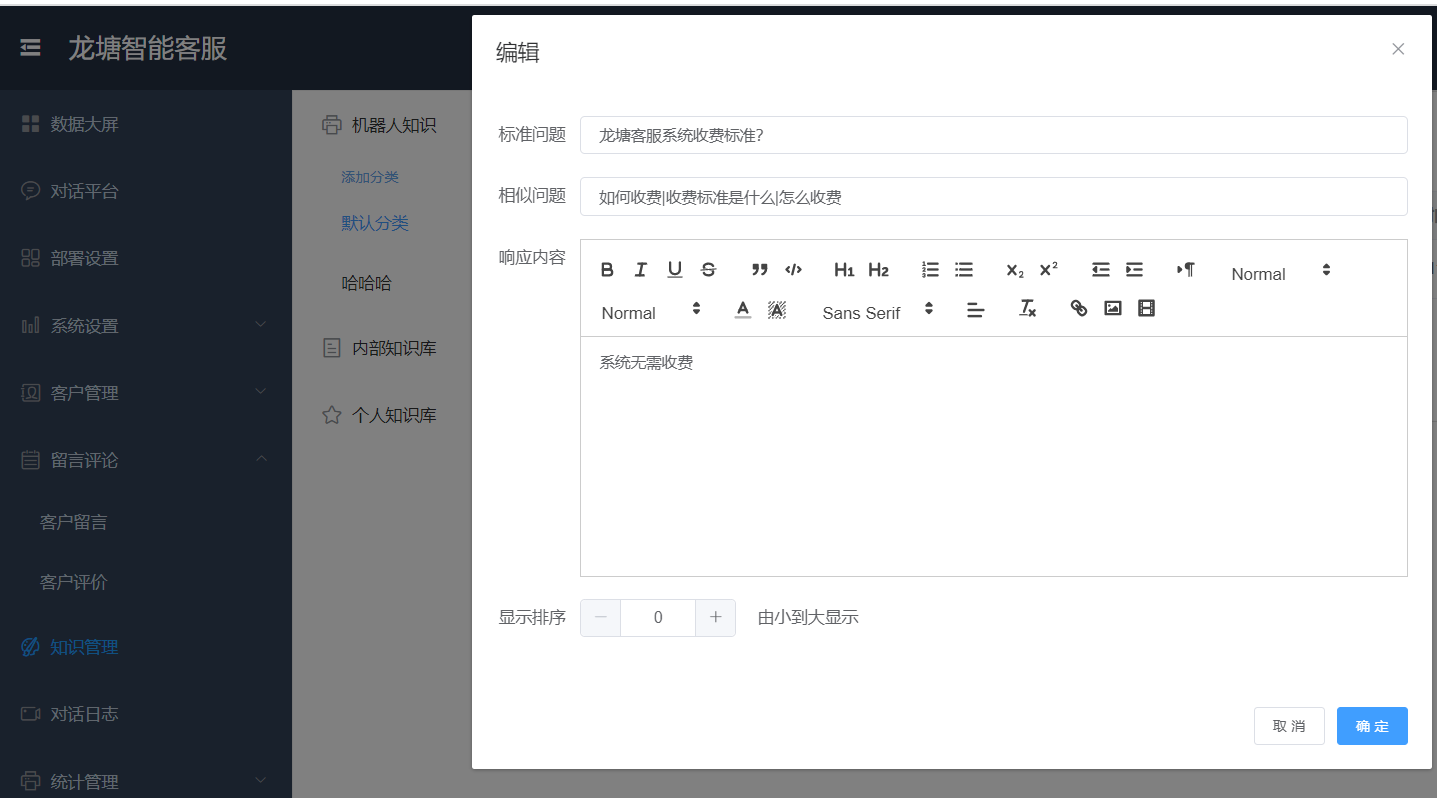 16.2 内部知识库用于内部所有客服的知识库聊天回复16.3 个人知识库只能录入个人可以使用，其他人无法使用16.4 知识库使用可用于快捷回复、客户搜索智能显示，快捷问题录入显示等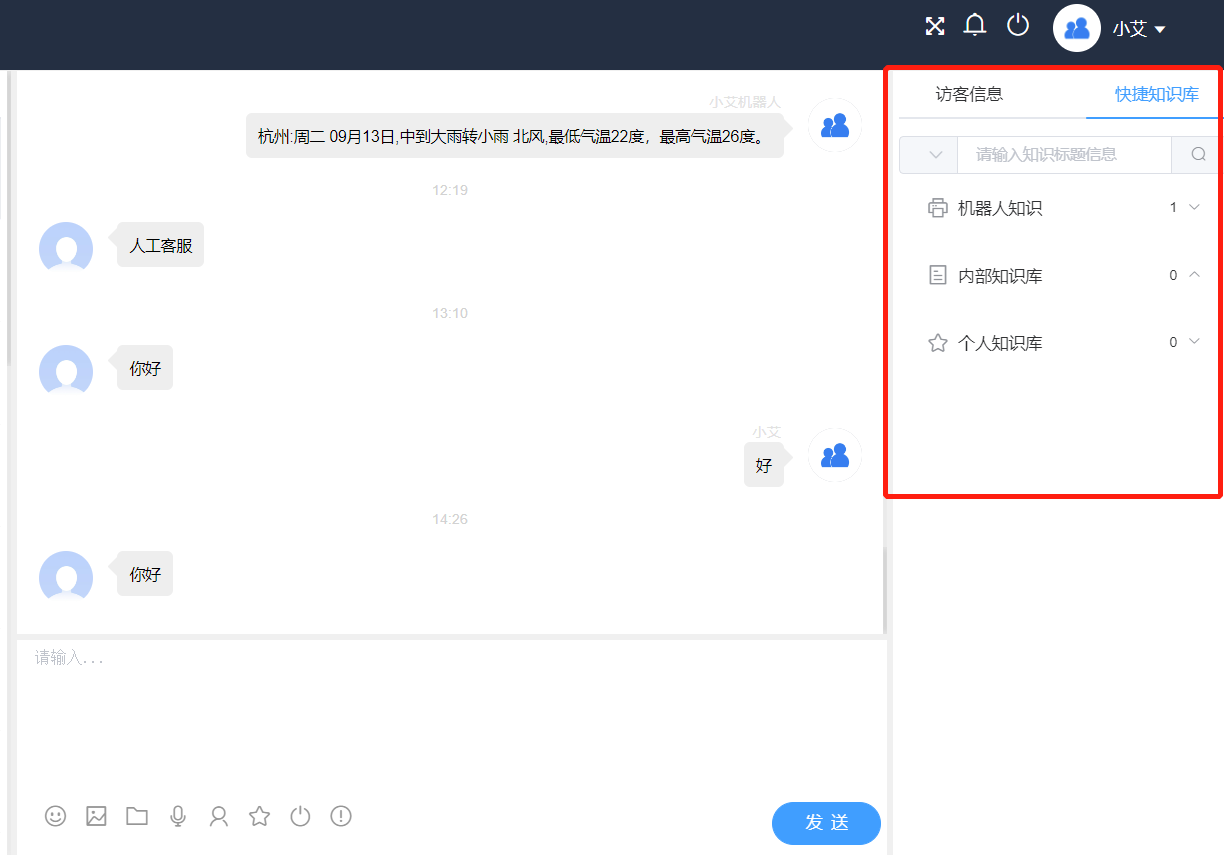 17客户管理17.1 客户分组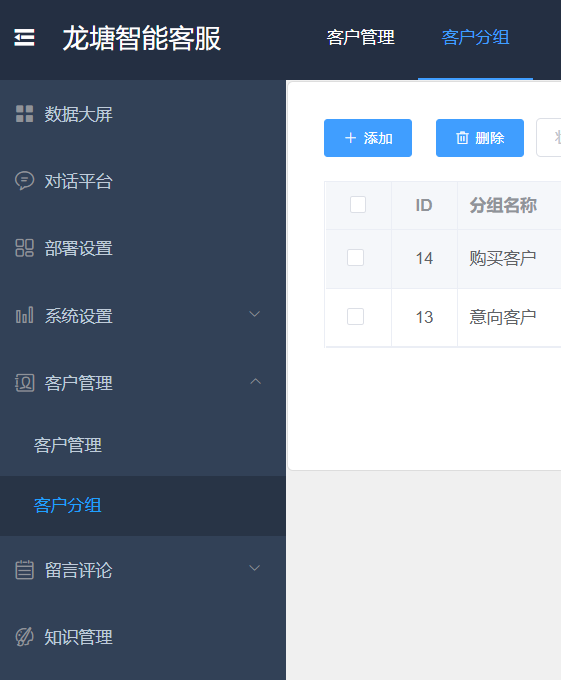 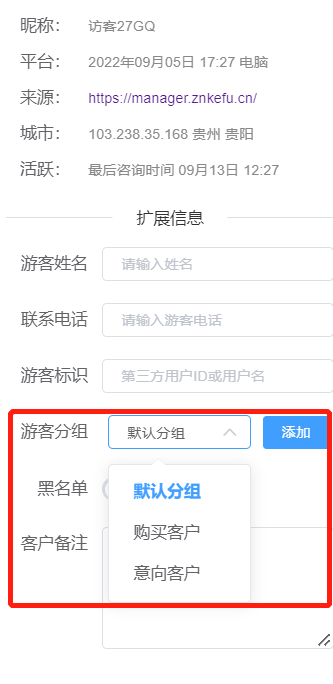 17.2 客户列表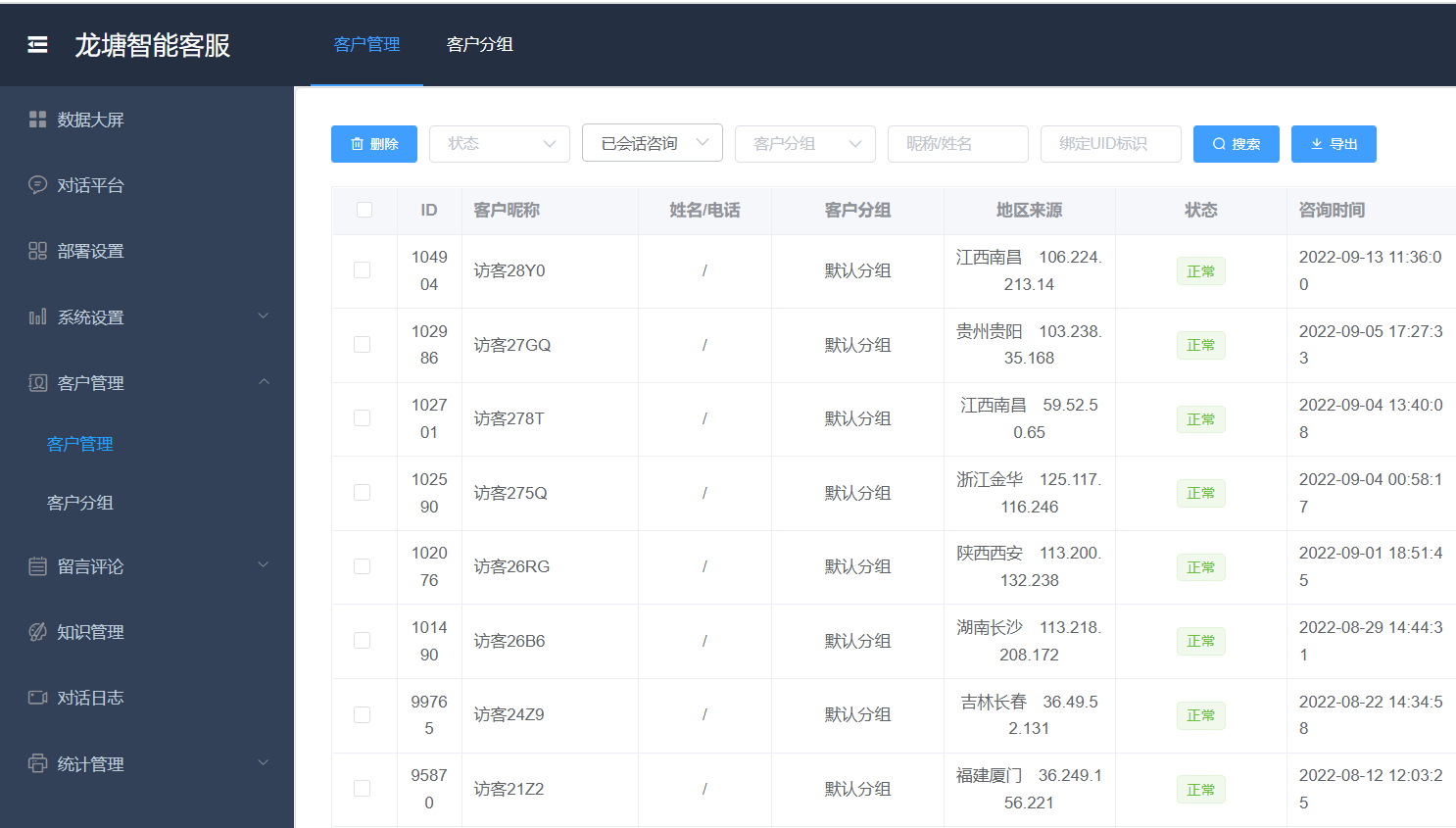 18对话管理18.1 对话记录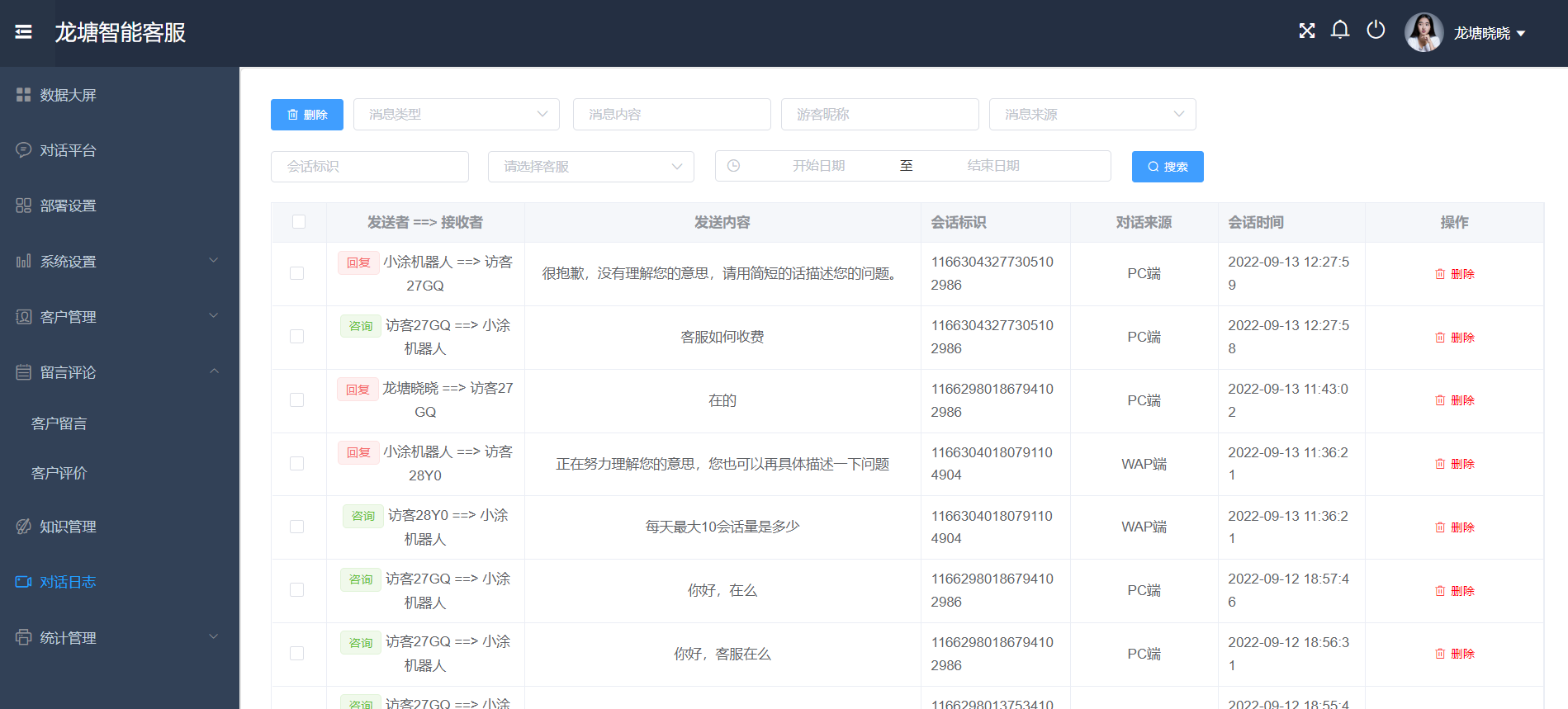 19使用监控统计19.1 客服工作率19.1.1接待访客数19.1.2客服回复数19.1.3评价等待时长19.1.4咨询总时长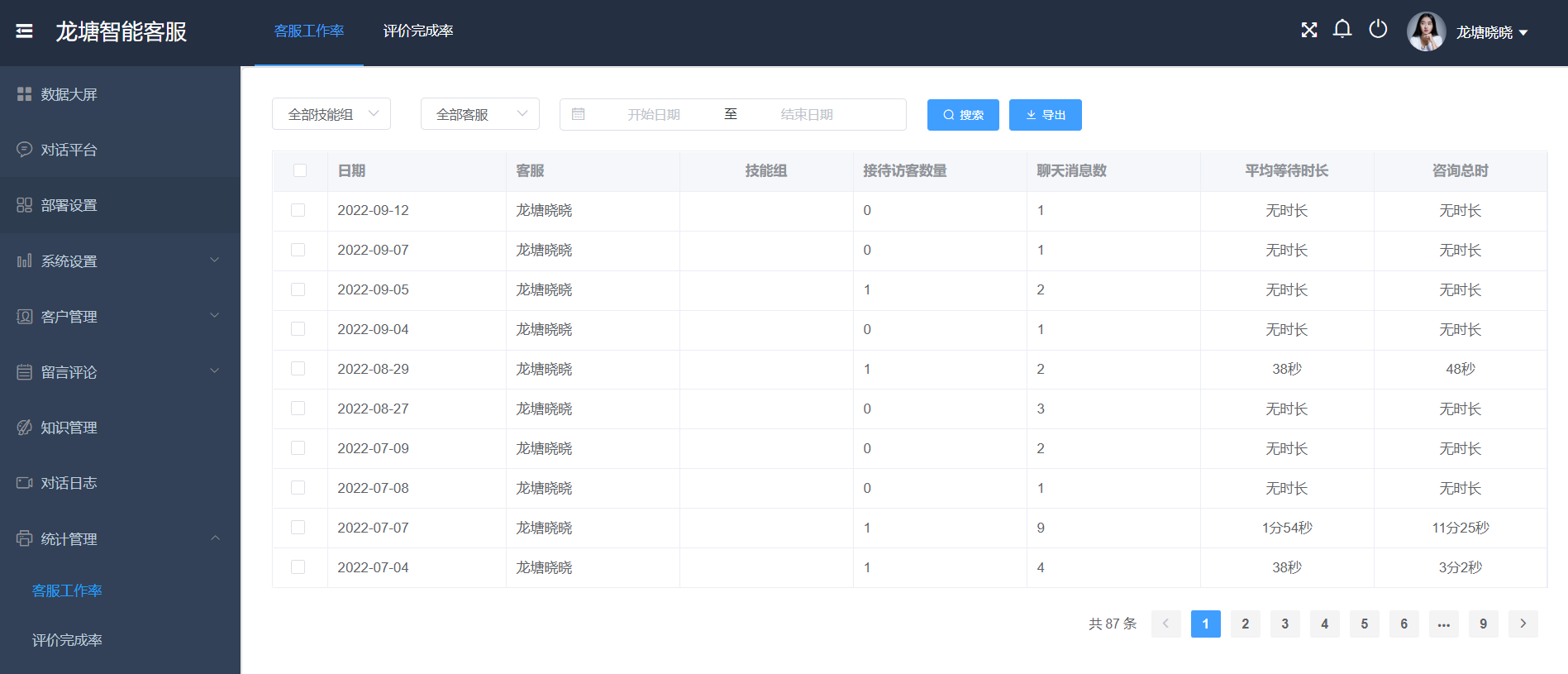 19.2 评价完成率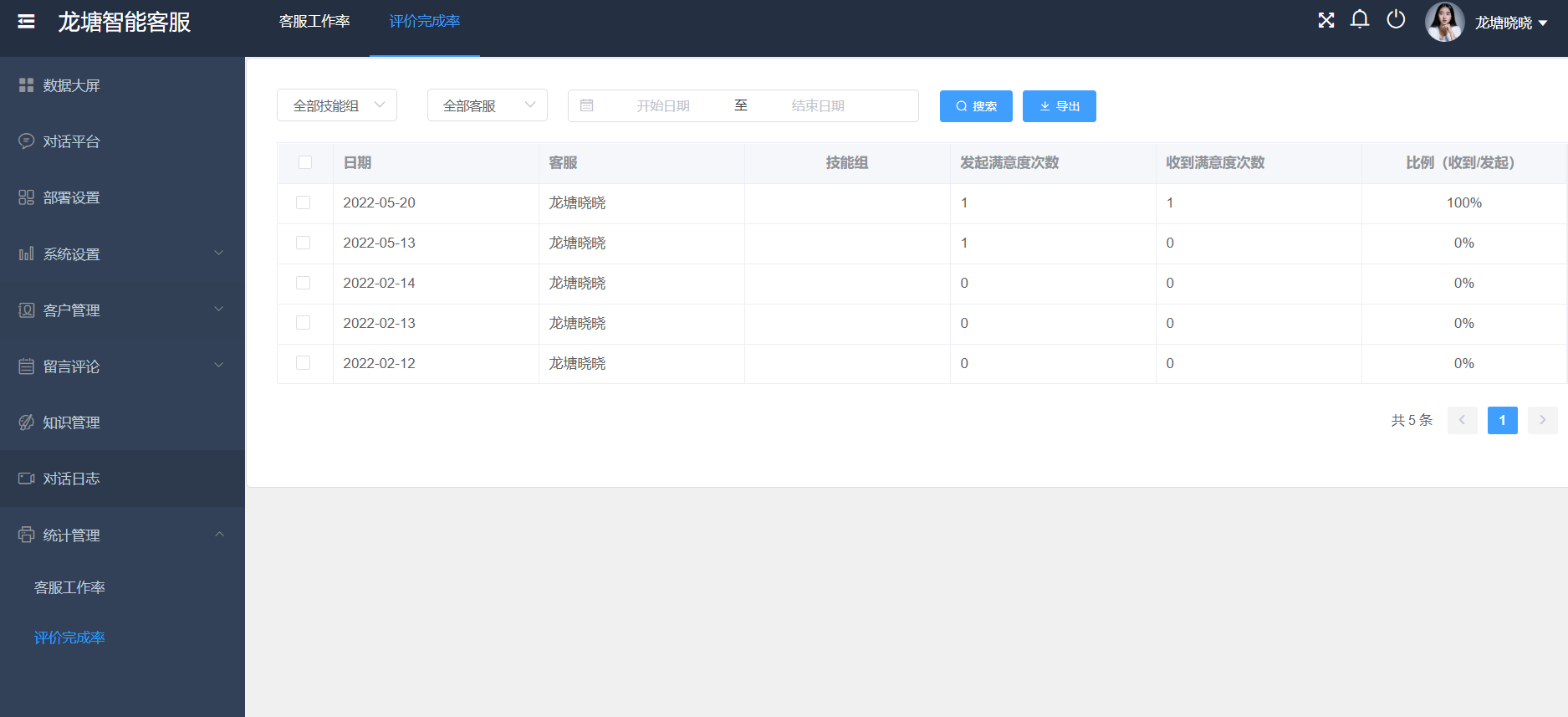 20数据大屏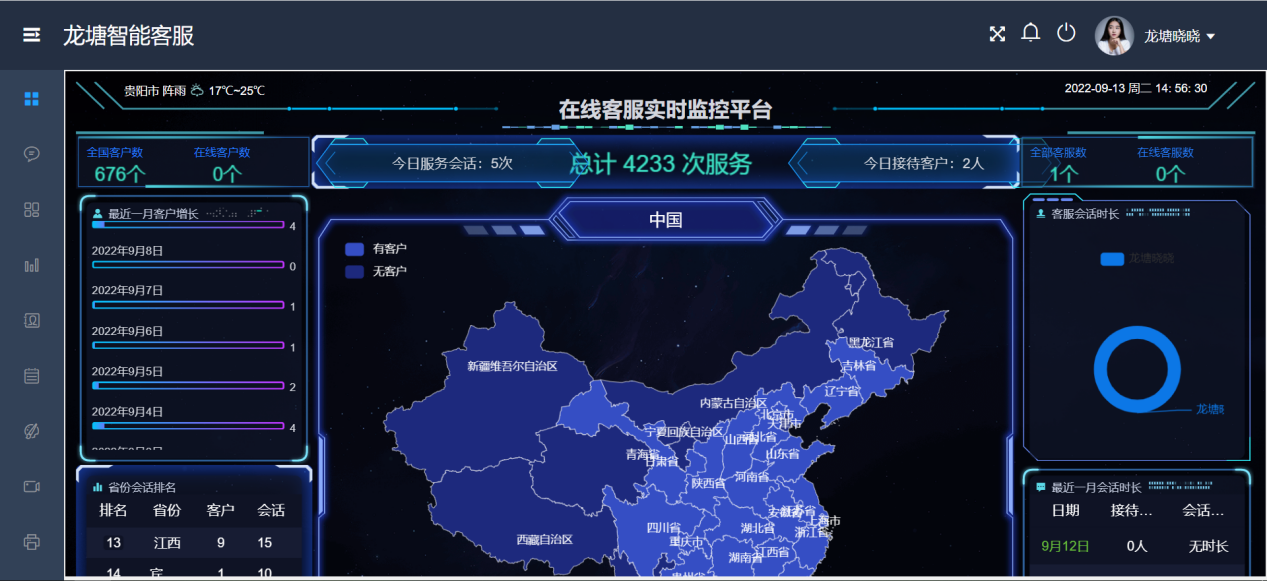 20.1 省份对话排名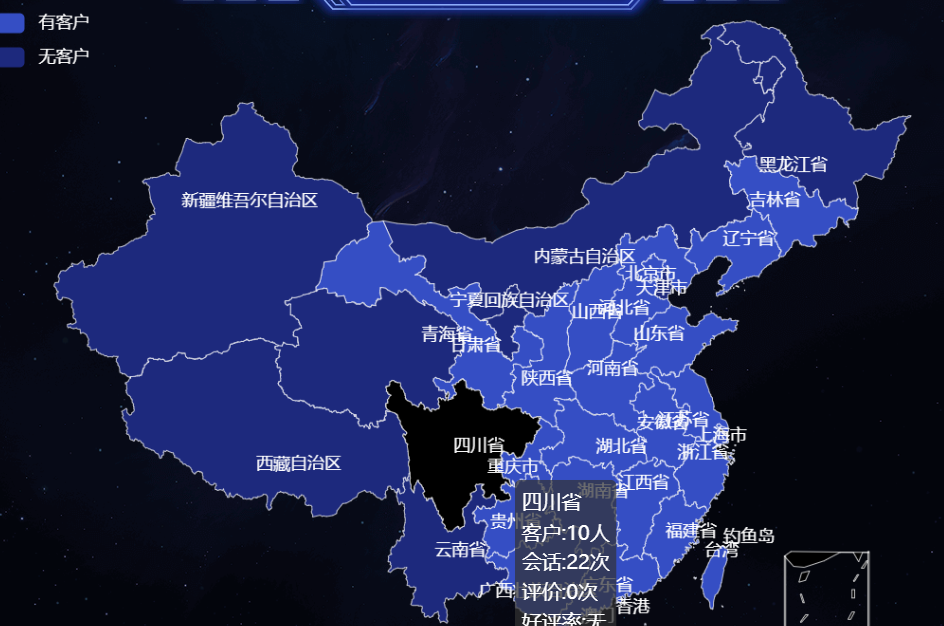 20.2 客服会话时长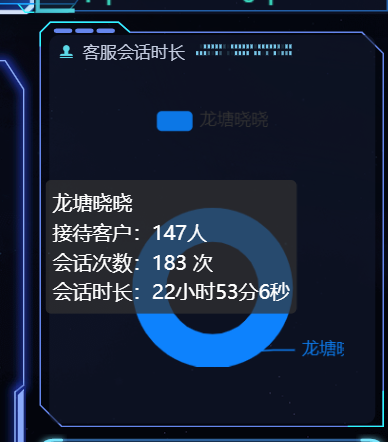 20.3 最近一月接待20.4 全国客户数/客户在线数20.5 客服总数/在线客服数20.6 总接待数/今日接待客户/今日对话数20.7 最近一月客户增长21基础功能21.1 退出登录21.2 修改密码21.3 设置隐身/离线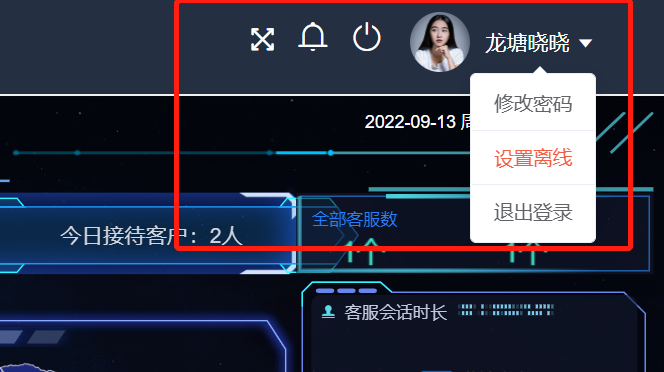 